Fisa de verificare a eligibilitatii GALMMV 1.2.L (echivalent fisa nationala E1.2.L, Fisa de evaluare generala a proiectului , art.17, alin (1) lit.a din Reg. 1305) Numărul de înregistrare al Cererii de Finanţare* (CF):......................................................................................*se va prelua din Fișa de verificare a încadrării proiectului E1.2.1LTabel 1. Date de completat de catre GALMMVA.VERIFICAREA CRITERIILOR DE ELIGIBILITATE A PROIECTULUI1. Verificarea eligibilitătii solicitantuluiTabel 2. Verificarea eligibilitătii solicitantului (A.1.) , 3 puncte de verificareB.Verificarea conditiilor de eligibilitateB1. Verificarea conditiilor de eligibilitate generale Tabel 3. Verificarea conditiilor de eligibilitate generale 11bucB2.VERIFICAREA CRITERIILOR DE ELIGIBILITATE SUPLIMENTARE STABILITE DE CĂTRE GALTabel 4.Verificare Eligibilitate criterii GALMMV  (5 criterii  EG12-EG16)) Atenție! Se va prelua matricea de verificare a Bugetului indicativ și a Planului Financiar (inclusiv a viabilității economico-financiare) din formularul aferent sub-măsurii din PNDR cu investiții similare, în vigoare la momentul realizării verificării.C. Verificarea bugetului indicativTabel 5. Verificarea bugetului indicativD. Verificarea rezonabilităţii preţurilorTabel 6. Verificarea rezonabilităţii preţurilorE. Verificarea Planului FinanciarTabel 7. Verificarea Planului FinanciarF.1. Verificarea condiţiilor artificiale aferente proiectelor aferente art. 17, alin. (1), lit. a și bSecțiunea A – Indicatori de avertizareTabel 8. Verificarea condiţiilor artificiale aferente proiectelor aferente art. 17, alin. (1), lit. a și b , indicatori de avertizare*„acelasi tip de activitate” reprezintă acea situație în care două sau mai multe entități economice desfășoară activități autorizate identificate prin aceeași clasă CAEN (nivel 4 cifre) și realizează produse/ servicii/ lucrari similareObservații :  ..........................................................................................................................................................................................................................................................................................................Secțiunea B – Încadrarea într-o situație de creare de condiții artificiale. (se completează în cazul în care există minim o bifă pe coloana „DA” în „Secțiunea A” sau în situația în care expertul evaluator descoperă indicii care conduc la suspiciunea existenței de condiții artificiale, altele decât cele enumerate în secțiunea A și pe care le detaliază la rubrica observații).Tabel 9. Verificarea condiţiilor artificiale aferente proiectelor aferente art. 17, alin. (1), lit. a și b , Încadrarea într-o situație de creare de condiții artificialeObservații :  ..........................................................................................................................................................................................................................................................................................................Solicitantul a creat condiţii artificiale necesare pentru a beneficia de plăţi (sprijin) şi a obţine astfel un avantaj care contravine obiectivelor măsurii? DA                       NUG. VERIFICAREA CRITERIILOR DE SELECȚIE APLICATE DE CĂTRE GAL (Se va face conform Fisei de Selectie GALMMV )Observaţii (Se vor menţiona de către expertul verificator toate informaţiile concludente pentru stabilirea rezultatului verificării eligibilitatii   proiectului) ............................................................................................................... …………………………………………………………………………………………………………………………………………………NotăLista tipurilor de investiții eligibile se completează cu prevederile fișei măsurii din SDL, respectiv cele aplicabile măsurii din Reg. (UE) nr. 1305/2013. Tipurile de cheltuieli eligibile se vor raporta la tipurile de investiții eligibile aferente măsurii.  Pentru proiectele cu achiziții simple, se acceptă depunerea unui Memoriu Justificativ.Metodologie de aplicat pentru verificarea condiţiilor de eligibilitateMETODOLOGIE DE VERIFICARE SPECIFICĂ PENTRU PROIECTELE CU OBIECTIVE CARE SE ÎNCADREAZĂ ÎN PREVEDERILE art. 17,  alin. (1), lit. (a), (b), din Reg. (UE) nr. 1305/2013Atenție!Expertul verificator este obligat să solicite informații suplimentare în etapa de verificare a eligibilității, dacă este cazul, în următoarele situații: necesitatea prezentării unor clarificări sau documente suplimentare, fără înlocuirea documentelor obligatorii la depunerea cererii de finanțare. Se acceptă orice informații și alte documente care certifică o stare existentă la momentul depunerii cererii de finanțare, care vin în susținerea și clarificarea informațiilor solicitate din documentele obligatorii existente la dosarul cererii de finanțare; informațiile prezentate sunt insuficiente pentru clarificarea unor criterii de eligiblitate/ de selecție;prezentarea unor informații contradictorii în cadrul documentelor aferente cererii de finanțare;prezentarea unor documente obligatorii specifice proiectului, care nu respectă formatul standard (nu sunt conforme);necesitatea corectării bugetului indicativ;în cazul în care expertul are o suspiciune legată de crearea unor condiții artificiale.A.Verificarea eligibilitatii solicitantuluiTabel 10. Verificare A. Eligibilitate Solicitant ( 4 conditii) B.Verificarea conditiilor de eligibilitateEG1 - Solicitantul trebuie să se încadreze în categoria beneficiarilor eligibiliTabel 11. EG1 Eligibilitate solicitantDacă în urma verificării efectuate în conformitate cu precizările din coloana “puncte de verificat”, expertul constată că solicitantul se încadrează în categoria beneficiarilor eligibili conform Fișei măsurii din SDL, bifează căsuţa corespunzatoare categoriei reprezentată de solicitant şi caseta “DA” pentru verificare. În caz contrar se va bifa “NU”, criteriul  fiind declarat neîndeplinit  Verificarea îndeplinirii acestui criteriu se reia la etapa semnării contractului, când se completează aceste verificări cu analiza Certificatelor care atestă lipsa datoriilor restante fiscale şi sociale.EG2 Investiţia trebuie să se încadreze în cel puţin una din acţiunile eligibile prevăzute prin fișa măsurii din SDL:Pentru proiectele care vizează investiții conform art. 17, alin. (1), lit. a:Investiții în înființarea, extinderea şi/ sau modernizarea fermelor zootehnice, inclusiv tehnologii eficiente de reducere a poluării și respectarea standardelor Uniunii care vor deveni obligatorii pentru exploataţii în viitorul apropiat, și cele pentru depozitarea/ gestionarea adecvată a gunoiului de grajd în zonele unde această cerință este în curs de aplicare;Investiții în înființarea, extinderea şi/sau modernizarea fermelor vegetale, inclusiv capacități de stocare, condiționare, sortare, ambalare a producției vegetale pentru creșterea valorii adăugate a produselor;Investiţii în înfiinţarea/ înlocuirea plantaţiilor pentru strugurii de masă şi alte culturi perene;Investiții în scopul îndeplinirii standardelor comunitare în cazul tinerilor fermieri în conformitate cu art 17 (5) al Reg. 1305/2013 în care sprijinul poate fi acordat pe o perioadă maximă de 24 luni de la momentul instalării și investiții de conformare cu noi standarde, în cazul modernizării exploatațiilor agricole conform art. 17 (6) în care sprijinul poate fi acordat pe o perioadă maximă de 12 luni de la data la care noiul standard a devenit obligatoriu pentru exploatație;Înființare şi/sau modernizarea căilor de acces în cadrul fermei, inclusiv utilităţi şi racordări;Investiții în procesarea produselor agricole la nivel de fermă, precum și investiții în vederea comercializării (precum magazinele la poarta fermei sau rulotele alimentare inclusiv autorulotele alimentare prin care vor fi comercializate exclusiv propriile produse agricole); investitiile de procesare la nivelul fermei vor fi realizate doar împreună cu investitiile în înfiinţarea/ modernizarea/ dezvoltarea fermei (considerate ca fiind proiecte ce vizează un lanț alimentar integrat și adăugarea de plus valoare la nivel de fermă). Investiții în înființarea şi/ sau modernizarea instalaţiilor pentru irigaţii în cadrul fermei, inclusiv facilități de stocare a apei la nivel de fermă;Investiții în producerea şi utilizarea energiei din surse regenerabile, cu excepția biomasei (solară, eoliană, cea produsă cu ajutorul pompelor de căldură, geotermală) în cadrul fermei, iar energia obținută va fi destinată exclusiv consumului propriu;Investiții în instalații pentru producerea de energie electrică și/sau termică, prin utilizarea biomasei (din deșeuri/produse secundare rezultate din activitatea agricolă și/sau forestieră atât din ferma proprie cât și din afara fermei), iar energia obținută va fi destinată exclusiv consumului propriu;investiții necorporale: achiziționarea sau dezvoltarea de software și achiziționarea de brevete, licențe, drepturi de autor, mărci în conformitate cu art 45 (2) (d) din Reg. 1305/2013;alte tipuri de investiții similare prevăzute în fișa măsurii din cadrul SDL privind investițiile în ferme.Producerea și utilizarea energiei din surse regenerabile (solară, eoliană, geotermală), a energiei produsă cu ajutorul pompelor de căldură, în cadrul unității procesatoare exclusiv pentru consumul propriu și investiții pentru îmbunătățirea eficienţei energetice, ca și operaţiuni din cadrul unui proiect mai mare de investiţii; alte tipuri de investiții similare prevăzute în fișa măsurii din cadrul SDL.Tabel 12. EG2 Eligibilitate investitieDacă în urma verificării efectuate în conformitate cu precizările din coloana “puncte de verificat”, expertul consideră că investiţia se încadrează în cel puţin una din acţiunile eligibile prevăzute prin fișa măsurii din SDL, va bifa acele acţiuni propuse a fi atinse in cadrul proiectului. În caz contrar va bifa “NU”, iar cererea de finanţare va fi declarată neeligibilă.Verificarea îndeplinirii acestui criteriu se reia la etapa semnării contractului, când se completează aceste verificări cu analiza Document emis de ANPM pentru proiect şi, dacă este cazul, Nota de constatare privind condiţiile de mediu (pentru toate unităţile în funcţiune care se modernizează prin proiect)  EG3 Investiția va fi precedată de o evaluare a impactului preconizat asupra mediului dacă aceasta poate avea efecte negative asupra mediului, în conformitate cu legislația în vigoare, menționată în cap. 8.1 din PNDR 2014-2020. Tabel 13. EG3 Impact mediuDacă prin verificarea declarației pe proprie răspundere din secțiunea F din cererea de finanțare se confirmă faptul că solicitantul și-a asumat prin propria semnătură că va obține și va depune la contractare documentul ce atestă impactul investiției asupra mediului, emis de ANPM, expertul bifează căsuța cu DA din fişa de verificare. În cazul în care solicitantul nu a semnat şi după caz ştampilat declaraţia pe propria răspundere din secțiunea F, expertul solicită acest lucru prin E3.4L şi doar în cazul în care solicitantul refuză să îşi asume angajamentele corespunzătoare proiectului, expertul bifează NU, motivează poziţia sa în liniile prevăzute în acest scop la rubrica „Observatii” şi cererea va fi declarată neeligibilă.EG4 Viabilitatea economică a investiției trebuie să fie demonstrată în baza documentatiei tehnico-economiceTabel 14.EG4 ViabilitateaVeniturile definite la art. 105 alin. (1) sunt venituri neimpozabile în limitele stabilite potrivit tabelului următor:Dacă în urma verificării efectuate în conformitate cu precizările din coloana “puncte de verificat”, expertul constată că Indicatorii economico-financiari se încadrează în limitele menţionate în cadrul sectiunii economice  se bifează coloana DA. În caz contrar se va bifa “NU”, iar cererea de finanţare va fi declarată neeligibilă.EG5 Solicitantul trebuie să demonstreze asigurarea cofinanțării investițieiTabel 15.EG5 Cofinantarea EG6 Investiția va respecta legislaţia în vigoare din domeniul: sănătății publice, sanitar-veterinar și de siguranță alimentară;Tabel 16. EG6 Legislatia Dacă în urma verificărilor se constată că proiectul nu face obiectul avizării sanitare si sanitar-veterinare, expertul bifează căsuţa NU ESTE CAZUL. În caz contrar se bifează căsuţa DA. Verificarea îndeplinirii acestui criteriu, în cazul în care expertul a bifat DA,  se reia la etapa semnării contractului, când se completează aceste verificări cu analiza Document emis de DSVSA pentru proiect, conform Protocolului de colaborare dintre AFIR şi ANSVSA publicat pe pagina de internet www.afir.info. şi a Document emis de DSP Judetean, conform Protocolului de colaborare dintre AFIR şi DSP publicat pe pagina de internet www.afir.info  Secțiuni specifice:NOTĂ!Criteriile de eligibilitate de mai jos se vor verifica doar pentru tipurile de investiții indicate. Pentru celelalte tipuri de proiecte se va bifa „NU ESTE CAZUL”.Criterii de eligibilitate specifice proiectelor aferente art. 17, alin. (1), lit. a:EG 7 Investiţia trebuie să se realizeze în cadrul unei ferme cu o dimensiune economică de minim 4.000 SO (valoarea producţiei standard);Tabel 17. EG7 4000 SODacă în urma verificării efectuate în conformitate cu precizările din coloana “puncte de verificat”, expertul consideră că exploatatia agricola vizata de proiect are o dimensiune de minim 4.000 SO, se va bifa caseta “DA” pentru verificare. În caz contrar va bifa “NU”, iar cererea de finanţare va fi declarată neeligibilăEG8 Investițiile necesare adaptării la standardele UE, aplicabile producției agricole realizate de tinerii fermieri care se instalează pentru prima dată într-o exploatație agricolă se vor realiza în termen de maxim 24 de luni de la data instalării (conform art 17, alin. 5 din R(UE) nr.1305/2013)Tabel 18. EG8 Tineri FermieriÎn cazul în care solicitantul nu s-a instalat pentru prima dată într-o exploataţie agricolă ca tânăr fermier sau au trecut mai mult de 24 luni de la data instalării sau în SF/ MJ nu se menţionează îndeplinirea nici unui standard UE, expertul bifează NU ESTE CAZUL.  Dacă solicitantul s-a instalat pentru prima data într-o exploataţie agricolă ca tânăr fermier şi în SF/ MJ se menţionează îndeplinirea unui standard UE, iar data finalizării investiţiei este mai mică de 24 luni faţă de data instalării, atunci expertul bifează DA.  Verificarea îndeplinirii acestui criteriu, în cazul în care expertul a bifat DA, se reia la etapa semnării contractului, când se completează aceste verificări cu analiza Documentului emis de ANPM şi, dacă este cazul, Nota de constatare privind condiţiile de mediu (pentru toate unităţile în funcţiune) şi a Documentului emis de DSVSA/ DSP.EG9 Investițiile necesare adaptării la noi cerinţe impuse fermierilor de legislaţia europeană se vor realiza în termen de 12 luni de la data la care aceste cerinţe au devenit obligatorii pentru exploataţia agricolă (conform art. 17, alin.6 din R(UE) nr. 1305/2013)  Tabel 19. EG9 Investitie in 12 luniÎn cazul în care în SF/ MJ nu se menţionează îndeplinirea expresă a nici unei  cerinţe legislative, expertul bifează NU ESTE CAZUL. Dacă în urma verificării efectuate în conformitate cu precizările din coloana “puncte de verificat”, expertul constată că se îndeplinește criteriul, bifează căsuţa DA. Verificarea îndeplinirii acestui criteriu, în cazul în care expertul a bifat DA,  se reia la etapa semnării contractului, când se completează aceste verificări cu analiza Documentului emis de ANPM şi, dacă este cazul, Nota de constatare privind condiţiile de mediu (pentru toate unităţile în funcţiune) şi a Documentului emis de DSVSA/ DSP.EG10 Investițiile în instalații al căror scop principal este producerea de energie electrică, prin utilizarea biomasei, trebuie să respecte prevederile art. 13 (d) din R.807/2014, prin demonstrarea utilizării unui procent minim de energie termică de 10%Tabel 20.EG10 producere energie electrica/biomasaÎn cazul în care proiectul nu prevede investiţii în instalaţii de producere a energiei electrice expertul bifează NU ESTE CAZUL. Dacă proiectul prevede o astfel de investiţie şi în urma verificării efectuate în conformitate cu precizările din coloana “puncte de verificat”, expertul constată că se îndeplinește criteriul, bifează căsuţa DA. În caz contrar bifează căsuţa NU şi cheltuiala este declarată neeligibilă.EG11 În cazul procesării la nivel de fermă materia primă procesată va fi produs agricol (conform Anexei I la Tratat) şi produsul rezultat va fi doar produs Anexa I la Tratat. Tabel 21. EG11 Procesare Dacă se constată, în urma verificării efectuate în conformitate cu precizările din coloana “puncte de verificat”, că se îndeplinește criteriul, expertul bifează căsuţa DA. În caz contrar bifează căsuţa NU, iar cererea de finanţare va fi declarată neeligibilă.VERIFICAREA CRITERIILOR DE ELIGIBILITATE SUPLIMENTARE STABILITE DE CĂTRE GAL(EG12, 13, 14) Pentru fiecare criteriu de eligibilitate suplimentar stabilit de către GAL, verificarea se va realiza conform metodologiei de verificare a GAL, preluată din Ghidul solicitantului elaborat de GAL și Fișa de verificare a eligibilității întocmită de GAL (formular propriu), avizate de CDRJ, cu respectarea prevederilor Fișei măsurii din SDL.EG12. Proiectul trebuie să se încadreze în cel puțin unul dintre tipurile de activități sprijinite prin măsurăTabel 22. EG12 GALMMV echiv EG2 , se verifica ca si EG2EG13. Beneficiarul se angajează că va asigura cofinanţarea proiectuluiTabel 23.EG13 GALMMV echiv . EG 5 , se verifica ca si EG5EG.14. Sediul social  sau punctele de lucru ale solicitantului trebuie să fie în teritoriul GALTabel 24. EG14 GALMMV , localizare proiectEG.15. Investiţia trebuie să se realizeze în cadrul unei ferme situată pe teritoriul GAL , cu o dimensiune economică de minim 4.000 ŞO (valoarea producţiei standard) , în conformitate cu analiza SWOT a SDL.Tabel 25. EG15 GALMMV identic cu EG7 4000 SOEG.16. Termenul maxim de finalizare a proiectelor este 31.12.2023, iar  termenul limită de depunere a ultimei cereri de plată a beneficiarilor 30.09.2023.Tabel 26. EG16 GALMMV , incadrarea in timp finalizare a proiectelor este 31.12.2023, iar  termenul limită de depunere a ultimei cereri de plată a beneficiarilor 30.09.2023C. Verificarea bugetului indicativVerificarea constă în asigurarea că toate costurile de investiţii propuse pentru finanţare sunt eligibile şi calculele sunt corecte şi Bugetul indicativ este structurat pe capitole şi subcapitole.Tabel 27. Verificare Buget Indicativ3.1. Informaţiile furnizate în cadrul bugetului indicativ din cererea de finanţare sunt corecte şi sunt în conformitate cu devizul general devizele pe obiect precizate în Studiul de fezabilitate/ Memoriul Justificativ?După completarea matricei de verificare a Bugetului indicativ, daca cheltuielile din cererea de finanţare corespund cu cele din devizul general şi devizele pe obiect, neexistand diferente, expertul bifează caseta corespunzatoare DA. Observatie: Având în vedere că la subcap.4.3 şi 4.4 se cuprind cheltuieli pentru achizitionarea utilajelor şi echipamentelor,  toate utilajele şi echipamentele se pot prezenta intr-un singur deviz pe obiect. Nu este necesar ca solicitantul să prezinte pentru fiecare utilaj şi echipament câte un deviz pe obiect!Daca exista diferente de incadrare, in sensul ca unele cheltuieli neeligibile sunt trecute in categoria cheltuielilor eligibile, expertul bifează caseta corespunzatoare NU şi îşi motivează poziţia în linia prevăzută în acest scop.In acest caz bugetul este retransmis solicitantului pentru recalculare, prin Fisa de solicitare a informaţiilor suplimentare E3.4L. Expertul va modifica bugetul prin micsorarea valorii totale eligibile a proiectului cu valoarea identificata ca fiind neeligibila. Expertul va motiva poziţia cu explicatii în linia prevăzută în acest scop la rubrica Observaţii. Se vor face menţiuni la eventualele greşeli de incadrare sau alte cauze care au generat diferenţele, cererea de finanţare este declarată eligibilă prin bifarea casutei corespunzatoare DA cu diferente. Daca exista mici diferente de calcul in cererea de finanţare fata de devizul general şi devizele pe obiect, expertul efectueaza modificarile in buget şi in matricea de verificare a Bugetului indicativ, bifează caseta corespunzatoare DA cu diferente. În acest caz se vor oferi explicaţii în rubrica Observaţii. Şi in acest caz bugetul modificat de expert este retransmis solicitantului pentru luare la cunostinta de modificarile efectuate, prin Fisa de solicitare a informaţiilor suplimentare E3.4L. Cererea de finanţare este declarată eligibilă prin bifarea casutei corespunzatoare DA cu diferente.3.2. Verificarea corectitudinii ratei de schimb. Rata de conversie intre Euro şi moneda naţională pentru Romania este cea publicată de Banca Central Europeana pe Internet la adresa : <http://www.ecb.int/index.html> (se anexează pagina conţinând cursul BCE din data întocmirii  Studiului de fezabilitate/ Memoriului Justificativ):Expertul verifica daca data şi rata de schimb din cererea de finanţare şi cea utilizata in devizul general din studiul de fezabilitate/ Memoriul Justificativ (shett-ul ) corespund cu cea publicată de Banca Central Europeana pe Internet la adresa : <http://www.ecb.int/index.html>. Expertul va atasa pagina conţinând cursul BCE din data întocmirii Studiului de fezabilitate/ Memoriului Justificativ.Daca in urma verificarii se constata ca aceasta corespunde, expertul bifează caseta corespunzatoare DA. Daca aceasta nu corespunde, expertul bifează caseta corespunzatoare NU şi înştiinţează solicitantul in vederea clarificarii prin Fisa de solicitare a iinformaţiilor suplimentare E3.4L. 3.3. Sunt eligibile cheltuielile aferente investițiilor eligibile din proiect, în conformitate cu cele specificate în cadrul Fișei măsurii din SDL în care se încadrează proiectul și cap. 8.1 din PNDR?Pentru investițiile aferente art. 17, alin (1), lit. a) se consideră neeligibile investiţiile care conduc la o diminuare a Total SO exploataţie, prevăzută la depunerea cererii de finanțare, pe toată perioada de execuție a proiectului cu mai mult de 15%. Cu toate acestea, dimensiunea economică a exploatației agricole nu va scădea, în nicio situație, sub pragul minim de 4.000 SO stabilit prin condițiile de eligibilitate. 3.4. Costurile generale ale proiectului (acele costuri necesare pentru pregătirea şi implementarea proiectului, constând în cheltuieli pentru consultanţă, proiectare, monitorizare şi management, inclusiv onorariile pentru consiliere privind durabilitatea economică şi de mediu, taxele pentru eliberarea certificatelor, precum şi cele privind obţinerea avizelor şi autorizaţiilor necesare implementării proiectelor, prevăzute în legislaţia naţională) direct legate de realizarea investiției, nu depasesc 10% din costul total eligibil al proiectului, respectiv 5% pentru acele proiecte care nu includ constructii?Daca aceste costuri se incadreaza in procentele specificate mai sus, expertul bifează DA in caseta corespunzatoare, in caz contrar bifează NU şi îşi motivează poziţia în linia prevăzută în acest scop la rubrica Observaţii.3.5. Cheltuielile diverse şi neprevazute (Cap. 5.3) din Bugetul indicativ se încadrează, în cazul SF-ului întocmit pe HG907/2016, în procentul de  maxim 10% din valoarea cheltuielilor prevazute la cap./ subcap.1.2, 1.3, 1.4, 2, 3.5, 3.8  şi 4A din devizul general, conform legislaţiei în vigoare, șau în cazul SF-ului întocmit pe HG 28/2008  în procentul de  maxim 10% din valoarea cheltuielilor prevazute  la cap./ subcap. 1.2, 1.3, 2,3.5 şi 4 A din devizul general, conform legislaţiei în vigoare ?Expertul verifica in bugetul indicativ daca valoarea cheltuielilor diverse şi neprevazute se incadreaza in procentul de 10% din totalul subcap. 1.2 +subcap.1.3+ subcap.1.4 + Cap.2 + Cap.3.5 + Cap.3.8  + Cap.4 A pentru SF-urile întocmite pe HG907/2016 sau in procentul de 10% din totalul subcap. 1.2 +subcap.1.3+ Cap.2 + Cap.3 + Cap.4 A pentru SF-urile întocmite pe HG 28/2008.Daca aceste costuri se incadreaza in procentul specificat mai sus, expertul bifează DA in caseta corespunzatoare, in caz contrar bifează NU şi îşi motivează poziţia în linia prevăzută în acest scop la rubrica Observaţii,3.6  Actualizarea respectă procentul de max. 5% din valoarea total eligibilă?Expertul verifica in bugetul indicativ daca valoarea actualizării se încadreaza în procentul de 5% din totalul valoare eligibilă.. Daca aceste costuri se incadreaza in procentul specificat mai sus, expertul bifează DA in caseta corespunzatoare, in caz contrar bifează NU şi îşi motivează poziţia în linia prevăzută în acest scop la rubrica Observaţii,3.7 TVA-ul aferent cheltuielilor eligibile este trecut in coloana cheltuielilor eligibile?În cazul in care solicitantul a bifat in caseta corespunzatoare din Declaraţia pe propria răspundere F ca este platitor de TVA ,TVA-ul este neeligibil .În cazul in care solicitantul bifează în caseta corespunzatoare din Declaraţia pe propria răspundere F ca nu este platitor de TVA, atunci TVA-ul aferent cheltuielilor eligibile este eligibil.În cazul in care solicitantul nu bifează niciuna din căsuţe, se solicită informații suplimentare considerându-se o eroare de formă. În cazul în care solicitantul bifează una dintre căsuțe, se analizează încadrarea corectă a TVA. În caz contrar, TVA este neeligibil.D. Verificarea rezonabilităţii preţurilor 4.1.  Categoria de bunuri  se regaseste in Baza de Date cu prețuri de Referință?Expertul verifică dacă bunurile cu caracteristicile prevăzute în SF/ MJ şi regăsite ca investiţie în devizele pe obiecte  sunt incluse în Baza de date cu preţuri de Referință aplicabilă PNDR 2014-2020 postată pe pagina de internet AFIR. Dacă se regăsesc, expertul bifează în caseta corespunzatoare DA.Daca categoria de bunuri nu se regaseste in Baza de date preţuri, expertul bifează in caseta corespunzatoare NU.4.2. Daca la pct.4.1. raspunsul este DA, sunt atasate extrasele tiparite din baza de date cu prețuri de Referință?Daca sunt atasate extrasele tiparite din Baza de date cu prețuri de Referință, expertul bifează in caseta corespunzatoare DA, iar daca nu sunt atasate expertul bifează NU şi printeaza din baza de date extrasele  relevante.4.3. Dacă la pct. 4.1. raspunsul este DA, preţurile utilizate pentru bunuri se incadreaza in maximul  prevazut în  Baza de Date cu preţuri de Referință? Expertul verifica daca preţurile se incadreaza in maximul prevazut în Baza de Date cu  preţuri de Referință pentru bunul respectiv, bifează in caseta corespunzatoare DA, suma acceptata de evaluator fiind cea din devize.Daca preţurile nu se incadreaza in valorile maxime prevazute în Baza de Date cu  preţuri de Referință pentru bunurile respective, expertul notifica solicitantul prin E3.4L de diferenta dintre cele doua valori pentru modificarea bugetului indicativ/ devizului general cu valoarea superioară din baza de date pentru bunul/ bunurile respective, iar diferenţa dintre cele două valori se trece pe neeligibil.4.4 Dacă la pct. 4.1 raspunsul este NU, solicitantul a prezentat două oferte pentru bunuri a caror valoare este mai mare de 15 000 Euro si o oferta pentru bunuri a căror valoare este mai mica  sau egală cu  15 000 Euro?Expertul verifica daca solicitantul a prezentat două oferte pentru bunuri a caror valoare este mai mare de 15 000 Euro şi o oferta pentru bunuri a caror valoare este mai mica sau egală  cu 15 000 Euro.Totodată, expertul va compara valorile din bugetul indicativ pentru bunurile care nu se regăsesc în baza de date cu preturile unor bunuri de acelasi tip şi având aceleaşi caracteristici tehnice, disponibile pe Internet, cu ofertele prezentate.Daca valorile ofertelor şi a celor regăsite pe internet, dacă este cazul, corespund , expertul bifează caseta corespunzatoare DA, preţurile acceptate vor fi cele din oferta pentru bunurile a caror valoare este mai mica  sau egală  cu 15 000 Euro, respectiv unul din preţurile incluse in cele două oferte prezentate pentru bunurile a caror valoare este mai mare de 15 000 Euro. Daca solicitantul nu a atasat două oferte pentru bunuri a caror valoare este mai mare de 15 000 Euro, respectiv o oferta pentru bunuri a caror valoare este mai mica sau egală cu  15 000 Euro, expertul înştiinţează solicitantul prin formularul E3.4L pentru trimiterea ofertei/ofertelor, menţionând ca daca acestea nu sunt transmise, cheltuielile devin neeligibile. După primirea ofertei/ofertelor, expertul procedeaza ca mai sus. Daca, in urma solicitarii de informaţii suplimentare, solicitantul nu furnizeaza oferta/ofertele, cheltuielile corespunzatoare devin neeligibile şi expertul modifica bugetul indicativ in sensul micsorarii acestuia cu costurile corespunzatoare. Ofertele sunt documente obligatorii care trebuie avute in vedere la stabilirea rezonabilitatii preţurilor şi pot fi oferte personalizate, datate și semnate sau pot fi print screen-uri de pe site-uri ale operatorilor economici în care să se poată identifica adresa web a operatorului economic, precum și data ofertei şi care trebuie sa aiba cel putin urmatoarele caracteristici:Sa contina detalierea unor specificatii tehnice minimale;Să conţină preţul de achiziţie pentru bunuri/servicii.În același timp cu verificarea prețurilor, expertul evaluator trebuie să verifice în baza de date a ONRC codul CAEN al ofertantului, dacă acesta este în concordanță cu bunurile/servicile pe care le va furniza.Prețurile din oferte vor fi acceptate numai în situația în care activitatea ofertantului demonstrată prin cod CAEN este în concordanță cu bunurile/servicile pe care le va furniza.Observatie:Preţurile prezentate in oferte la faza depunerii studiului de fezabilitate/ Memoriului Justificativ sunt orientative. Expertul verifica daca valoarea inclusa in deviz se incadreaza intre nivelul minim şi maxim al ofertelor prezentate şi solicitantul a justificat alegerea.4.5 Solicitantul a prezentat două oferte pentru servicii a căror valoare este mai mare de 15 000 Euro şi o ofertă pentru servicii a căror valoare  este mai mica  sau egală cu  15 000 Euro?Expertul verifica daca solicitantul a prezentat două  oferte pentru servicii a caror valoare este mai mare de 15 000 Euro şi o oferta pentru servicii a căror valoare este mai mica sau egală cu 15 000 Euro. Daca solicitantul nu a atasat două  oferte pentru servicii a caror valoare este mai mare de 15 000 Euro, respectiv o oferta pentru servicii a caror valoare este mai mica sau egală cu 15 000 Euro, expertul înştiinţează solicitantul prin formularul E3.4L pentru trimiterea ofertei/ofertelor, menţionând ca daca acestea nu sunt transmise, cheltuielile devin neeligibile. După primirea ofertei/ofertelor, expertul procedeaza ca mai sus. Daca in urma solicitarii de informaţii suplimentare solicitantul nu furnizeaza oferta/ofertele, cheltuielile corespunzatoare devin neeligibile şi expertul modifica bugetul indicativ in sensul micsorarii acestuia cu costurile corespunzatoare.4.6. Pentru lucrari, exista in studiul de fezabilitate declaraţia proiectantului semnată şi ştampilată privind sursa de preţuri? Expertul verifica existenta precizarilor proiectantului privind  sursa de preţuri din Studiul de fezabilitate, daca declaraţia este semnata şi ştampilată şi  bifează in caseta corespunzatoare DA sau NU.  Daca proiectantul nu a indicat sursa de preţuri pentru lucrari, expertul înştiinţează solicitantul prin formularul E3.4L pentru trimiterea declaratiei proiectantului privind sursa de preţuri, menţionând ca daca aceasta nu este transmisa, cheltuielile devin neeligibile. După primirea declaratiei proiectantului privind sursa de preţuri, expertul bifează DA. Daca, in urma solicitarii de informaţii, solicitantul nu furnizeaza declaraţia proiectantului privind sursa de preţuri, cheltuielile corespunzatoare devin neeligibile şi expertul modifica bugetul indicativ respectiv valoarea totala eligibila proiectului, in sensul diminuarii acestuia cu  costurile corespunzatoare.În situatia în care o parte din bunuri se regăseşte în baza de date, iar pentru cealaltă se prezintă oferte, se bifează DA şi la pct.4.1 şi la pct.4.4., iar la rubrica Observaţii expertul va preciza acest lucru.E. Verificarea planului financiar5.1 Planul financiar este corect completat şi respectă gradul de intervenţie publică stabilit de GAL prin fișa măsurii din SDL? Totalul cheltuielilor eligibile nu va depăşi 200.000 euro/proiectIntensitatea sprijinului public pentru proiectele aferente art. 17, alin. (1) lit. a) este de 50%.Aceasta poate fi majorată cu 20 de puncte procentuale suplimentare cu condiția ca rata maximă a sprijinului combinat să nu depășească 90% în cazul:tinerilor fermieri, cu vârsta până la 40 de ani, inclusiv,la data depunerii cererii de finanţare (așa cum sunt definiți la art. 2 al R (UE) nr. 1305/2013 sau cei care s-au stabilit în cei cinci ani anteriori solicitării sprijinului, în conformitate cu anexa II a R 1305)Pentru acordarea majorării contribuţiei publice în cazul Investiţiilor realizate de tinerii fermieri, cu vârsta până la 40 de ani, inclusiv,la data depunerii cererii de finanţare (așa cum sunt definiți la art. 2 al R (UE) nr. 1305/2013 sau cei care s-au stabilit în cei cinci ani anteriori solicitării sprijinului, în conformitate cu anexa II a R 1305), expertul verifică următoarele:dacă solicitantul se încadrează în una din următoarele categorii:Persoană fizică autorizată (PFA) înfiintata conform OUG nr.44/2008 cu vârsta până la 40 de ani inclusiv la data depunerii cererii de finanţare a proiectului si care deține competențele și calificările profesionale adecvateIntreprindere individuală înfiinţatăîn baza OUG nr.44/2008 al cărei titular are varsta până la 40 de ani inclusiv la data depunerii cererii de finanţare a proiectului şi deține competențele și calificările profesionale adecvate; Întreprinderea familială (IF) înfiinţată în baza OUG nr.44/2008 cu condiția ca tânărul fermier, solicitant al sprijinului cu vârsta până la 40 de ani inclusiv la data depunerii cererii de finanţare, cu  competențele și calificările profesionale adecvate să fie reprezentantul IF desemnat prin acordul de constituire și să exercite controlul efectiv asupra exploatației prin deținerea cotei majoritare din patrimoniul de afectațiune,Societate cu răspundere limitată cu asociat unic persoană fizică, care este si administratorul societăţii, (administrator unic)  cu vârsta până la  40 ani inclusive la data depunerii cererii de finanţare care deține competențele și calificările profesionale adecvate.Societate cu răspundere limitată  cu mai mulți asociați, cu condiția ca tânărul fermier, solicitant al sprijinului, să exercite controlul efectiv asupra exploatației prin deținerea pachetului majoritar al părţilor sociale și deţinerea funcţiei de administrator unic al societății comerciale respective şi să aibe competențele și calificările profesionale adecvate.Prin competențele și calificările profesionale adecvate se înţelege absolvirea a minimum 8 clase plus calificare în domeniul agricol/agroalimentar/veterinar/economie agrară/mecanică agricolă, după caz, în conformitate cu obiectivele vizate prin proiect demonstrată prin diploma/certificat de calificare ce atestă formarea profesională/certificat de competențe emis de un centru de evaluare si certificare a competentelor profesionale obtinute pe alte căi decât cele formale, care trebuie să fie autorizat de Autoritatea Natională pentru Calificări care conferă un nivel minim de calificare în domeniu agricol/agroalimentar/veterinar/mecanică agricolă. Verificarea se va face cu documente justificative depuse la cererea de finanțare.Se verifică dacă tânărul fermier s-a stabilit pentru prima dată într-o exploatație agricolă ca șef al respectivei exploatații în ultimii cinci ani anteriori cererii de sprijin, respectiv,- se verifică în ONRC dacă tânărul fermier a mai condus  o forma de organizare juridică cu activitate agricolă ( fapt dovedit prin deținerea cotei majoritare a părţilor sociale/ cotei majoritare din patrimoniul de afectațiune în cadrul altei entități juridice și a poziției de administrator unic al exploatației înregistrată la APIA pe numele respectivei entităţi juridice), caz în care nu se mai încadrează în categoria tinerilor instalaţi pentru prima dată, si- Se verifică data la care acesta a devenit şeful exploataţiei agricole vizată de proiect şi dacă au trecut cel mult cinci ani până la depunerea cererii de finanţare. Data instalării pentru prima dată ca şef de exploataţie este data la care tânărul fermier figurează în ONRC că a preluat controlul efectiv asupra exploatației înregistrată la APIA ca asociat unic/majoritar și unic administrator al respectivei entități (oricare ar fi statutul juridic) respectiv titular PFA, II/reprezentant legal în cazul IF . Dacă data înregistrării în ONRC a tânărului fermier, diferă de data înregistrării exploataţiei la APIA pe numele solicitantului, termenul de 5 ani se va calcula începând cu cea mai recentă înregistrare dintre cele două, faţă de momentul depunerii. Se va avea în vedere data la care exploataţia a fost înregistrată la APIA şi nu data la care solicitantul a obţinut RO-ul de la APIA.Daca din ONRC reiese ca tanarul fermier conduce mai multe entități juridice cu activitate agricolă înscrisă la APIA, poate beneficia de sprijin majorat pentru calitatea de tânăr, doar în cazul acelei exploatații în care a avut loc instalarea sa ca sef de exploatație pentru prima dată, cu respectarea tuturor cerintelor aplicabile tanarului (varsta, calificare si termen de 5 ani de la data instalarii).Din punct de vedere al varstei, se incadreaza in definitia tanarului fermier sef de exploatatie, inclusiv tanarul fermier care depune o cerere de finantare cu o zi inainte de împlinirea vârstei de 41 de ani.investițiilor colective, inclusiv al celor legate de o fuziune a unor organizații de producătorizonelor care se confruntă cu constrângeri naturale și cu alte constrângeri specifice (menționate la art. 32, Reg. 1305/2013)Intensitatea sprijinului se va majora cu 20 puncte procentuale dacă amplasarea investiției și, acolo unde este cazul, peste 50% din terenurile agricole ale exploataţiei agricole se află în una din localităţile în dreptul cărora există menţiunea ANC ZM , ANC SEMN, ANC-SPEC, conform Listelor UAT disponibile pe site-ul AFIR. În cazul solicitanților care vizează prin proiect achiziţia de mașini și utilaje agricole, trebuie ca peste 50% din terenurile agricole ale exploataţiei să se regăsească în una din localităţile în dreptul cărora există menţiunea ANC ZM , ANC SEMN, ANC-SPEC.Investițiilor legate de operațiunile prevăzute la art. 28 (Agromediu) și art. 29 (Agricultura ecologică) din R(UE) nr. 1305/2013.În cazul agriculturii ecologice (art 29) obținerea unei intensitati suplimentare cu  20 puncte procentuale   pentru valoarea eligibila a proiectului  este posibila doar dacă:întreaga exploataţie a beneficiarului este ecologică (în conversie sau certificată) în cazul în care investiţia deserveşte/poate fi utilizată/formează un flux  cu activele întregii exploataţii (ex: achiziţionarea de utilaje agricole, acestea putând fi folosite în orice unitate de producţie care vizează cultura vegetală şi  face parte din exploataţia solicitantului) sau, parcelele/suprafețele vizate de investiţie sunt în conversie sau certificate, în cazul în care investiţia este utilizată în desfăşurarea unei activităţi independente de restul activităţilor din exploataţie (ex: solicitanul deţine o exploataţie zootehnică şi propune investiţii pentru o unitate de producţie  vegetală, sau deţine o exploataţie vegetală, cultură mare şi propune prin proiect realizarea unei sere. În aceste situaţii, investiţiile realizate se pot utiliza doar pentru obiectivul propus prin proiect neputând fi utilizate la celelalte unităţi de producţie). Verificarea se face în baza FIŞA DE ÎNREGISTRARE CA  PRODUCĂTOR ȘI/SAU PROCESATOR  ÎN AGRICULTURĂ ECOLOGICĂ, ELIBERATA DE DAJ, ÎNSOȚITĂ DE CONTRACTUL ÎNCHEIAT CU UN ORGANISM DE INSPECȚIE ȘI CERTIFICARE (în cazul investițiilor noi sau în cazul modernizării exploatațiilor care obțin după implementarea proiectului, un produs ecologic) sau Certificat de conformitate a produselor agroalimentare ecologice emis de un organism de inspecţie şi certificare, conform prevederilor OUG 34/2000 privind produsele agroalimentare ecologice cu completările și modificările ulterioare pentru aprobarea regulilor privind organizarea sistemului de inspecție și certificare în agricultura ecologică (pentru modernizări în vederea obținerii unui produs existent). Pentru solicitanţii care aplică pentru unul din  pachetele destinate agriculturii ecologice din M11, expertul va face şi verificările în IACS. În cazul în care solicitantul prezintă doar FIŞA DE ÎNREGISTRARE CA  PRODUCĂTOR,   însoțită de Contractul încheiat cu un organism de inspecție și certificare, iar proiectul prevede și investiții în procesare și/sau comercializare, creșterea cu 20 puncte procentuale a contribuției publice se va aplica pentru intregul proiect (adica toate componentele, atat cea  de producție primara ecologică cat și cea de procesare/comercializare produs agroalimentar ecologic) cu condiția ca la finalizarea investiției (ultima cerere de plata) solicitantul  să demonstreze obținerea produsului primar ecologic (dovedit prin certificatul de conformitate pentru productia primara) si sa prezinte Fisa de inregistrare ca  procesator  în agricultură ecologică, eliberata de DAJ, însoțită de contractul încheiat cu un organism de inspecție și certificare.În cazul art 28 (Agromediu), intensitatea suplimentara se acorda, în urma verificărilor în registrul APIA, după cum urmează: Pentru investiţiile adresate terenurilor arabile cu condiția ca suprafața aflată sub angajament sa reprezinte mai mult de 50% din terenul arabil aparținand exploataţiei agricole. Intensitatea mărită se acordă pentru utilajele si echipamentele specifice lucrărilor de arat, grăpat, discuit, semnănat/însămânţat, tocat resturi vegetale, încorporat resturi vegetale în sol, numai în cazul în care peste 50% din terenul arabil deținut în cadrul fermei se află sub un angajament în derulare in cazul următoarelor pachete promovate prin Măsura 10 – Agromediu și climă (AGM): Pachetul 4 – culturi verzi, Pachetul 7 – terenuri arabile importante ca zone de hrănire pentru gâsca cu gât roșu (Branta ruficollis), suprafețe pe care se realizează lucrări de tehnologie a culturilor;Intensitatea mărită se acordă pentru facilităţi necesare depozitării şi compostării gunoiului de grajd numai în cazul în care peste 50% din terenul arabil deținut în cadrul fermei se află sub un angajament în derulare in cazul Pachetului 4 – culturi verzi, Pachetului 5 – adaptarea la efectele schimbărilor climatice şi Pachetului 7 – terenuri arabile importante ca zone de hrănire pentru gâsca cu gât roșu (Branta ruficollis).Pentru investiţiile adresate pajiștilor cu condiția ca suprafața aflată sub angajament să reprezinte mai mult de 50% din suprafaţa de pajişti aparținând fermei. Intensitatea suplimentară se acordă doar pentru contravaloarea următoarelor:utilajelor folosite pentru cosit, strâns, balotat şi transportat fânul și a altor asemenea investitii utilizate in cazul pajistilor care fac obiectul sprijinului acordat prin Pachetul 1 – pajiști cu înaltă valoare naturală (HNV) fără Pachetul 2 – practici agricole tradiţionale,utilajelor uşoare (utilaje cu lama scurtă, greutate redusă și viteză mică de deplasare) folosite pentru cosit, strâns, balotat şi transportat fânul și a altor asemenea investitii utilizate in cazul pajistilor care fac obiectul sprijinului acordat prin varianta 2.2 – utilaje ușoare pe pajiști permanente utilizate ca fânețe din pachetul 2 – practici agricole tradiţionale, varianta 3.1.2 –utilaje ușoare pe pajiști importante pentru Crex crex din sub-pachetul 3.1 – Crex crex, varianta 3.2.2 –utilaje ușoare pe pajiști importante pentru Lanius minor și Falco vespertinus din sub-pachetul 3.2 -  Lanius minor și Falco vespertinus, varianta 6.2 -  utilaje ușoare pe pajiști importante pentru fluturi (Maculinea sp.) din pachetul 6 – pajiști importante pentru fluturi (Maculinea sp.);platformele pentru depozitarea şi/sau compostarea gunoiul de grajd dejectiilor de origine animala şi utilajele/echipamentele de transport şi de împrăştiere a gunoiului de grajd/ dejectiilor de origine animala – în cazul pachetelor 1, 3.1, 3.2 şi 6;Pentru investitiile ce deservesc animalele care fac obiectul angajamentelor pachetului nr. 8 (rase locale în pericol de abandon) – contravaloarea investiţiei în cauză se obţine înmulțind procentul pe care îl detine nucleul de rase locale în pericol de abandon în total efective de animale, cu total valoare eligibilă a proiectului. Intensitatea mărită se acordă doar pentru această contravaloare.Ex. dacă rasele în pericol de abandon reprezintă 10% din total efective (exprimate in UVM), se aplica acest procent la valoarea totala eligibila, si se acorda 20 puncte procentuale suplimentare la intensitate sprijin  doar pentru această cota de 10% din valoarea totala eligibilă.În situația de mai sus, fie că sunt îndeplinite cumulativ cele două condiții (investiții legate de operațiuni de agromediu și agricultură ecologică) sau este îndeplinită doar una dintre condiții, majorarea intensității se va face doar cu 20 puncte procentuale suplimentare .5.2 Proiectul se încadreaza în plafonul maxim al sprijinului public nerambursabil?Expertul verifica in Planul financiar, randul „Ajutor public nerambursabil”, coloana 1, daca cheltuielile eligibile corespund cu plafonul maxim precizat la punctul 5.1 şi sunt in conformitate cu conditiile precizate.Daca valoarea eligibila a proiectului se incadreaza in plafonul maxim al sprijinului public nerambursabil, expertul bifează in caseta corespunzatoare DA.Daca valoarea eligibila a proiectului depaseste plafonul maxim al sprijinului public nerambursabil, expertul bifează in caseta corespunzatoare NU şi îşi motivează poziţia în linia prevăzută în acest scop la rubrica Observaţii.5.3 Avansul solicitat se încadreaza într-un cuantum de până la 50% din ajutorul public nerambursabil?Expertul verifica daca avansul cerut de catre solicitant reprezinta cel mult 50% din ajutorul public pentru investiţii. Daca da, expertul inscrie valoarea in Planul financiar şi bifează caseta DA. In caz contrar, expertul completeaza cu valoarea corecta, modificata a avansului, bifează caseta NU şi înştiinţează solicitantul asupra modificarilor, prin formularul E3.4L.In cazul in care potentialul beneficiar nu a solicitat avans, expertul bifează caseta NU ESTE CAZUL.F. Verificarea condițiilor artificiale6.1. Verificarea condiţiilor artificiale aferente proiectelor aferente art. 17, alin. (1), lit. a și bI. Secțiunea A – Indicatori de avertizareExpertul care realizează evaluarea Cererii de Finanțare va completa inițial „secțiunea A Indicatori de avertizare”. Pct. - 1 Reprezentanții legali/ asociații/ actionarii administratorii/ solicitantului sunt asociați/ administratori/ acționari ai altor societăți care au același tip de activitate* cu cel al proiectului analizat?Se realizează verificarea în RECOM/ Aplicația Interoperabilitate a Consiliului Concurenței curenței pentru identificarea societății/ societăților cu același tip de activitate cu cel al societății care implementează proiectul analizat și care au reprezentanții legali/ asociați/ administratori/ acționari comuni. Pentru aceasta se realizează următorii pași:Se identifică în extrasul ONRC descărcat din RECOM asociații/actionarii și administratorii societății (ai solicitantului), iar din Cererea de Finantare se identifică responsabilul legal al proiectului. Extrasul din RECOM se printează și se atașează Dosarului administrativ.Se verifică în RECOM/ Aplicația Interoperabilitate a Consiliului Concurenței dacă reprezentanții legali /asociați /administratori /acționarii astfel identificați sunt asociați /administratori /acționari în alte societatăți. Dacă se identifică astfel de societăți se descarcă din RECOM extrasul ONRC/ sau un document similar în situația utilizării altui sistem aferent fiecăreia, acestea se printează si se atașează dosarului administrativ . Dacă una sau mai multe din aceste societăți  desfașoară același tip de activitate cu solicitantul acest fapt se menționează în rubrica „observații” si se pune bifă în coloana „DA”. Dacă nu se identifică o astfel de situație se pune bifă în coloana „NU”. *„același tip de activitate” reprezintă acea situație în care două sau mai multe entități economice desfășoară activități autorizate identificate prin aceeași clasă CAEN (nivel 4 cifre) și realizează produse/servicii/lucrari similare Pct. 2 -  Există utilități, spații de producție/ procesare/ depozitare, aferente proiectului analizat,  folosite în comun cu alte entităţi juridice ?Se verifică informația în partea scrisă a Studiului de Fezabilitate/ Memoriului Justificativ și în documentele care atestă dreptul de proprietate/folosință depuse la dosarul cererii de finanțare. De asemenea dacă se consideră necesar se va realiza o verificare la fața locului unde se urmărește  identificarea unor astfel de situații.Dacă se constată astfel de indicii acestea vor fi prezentate detaliat în rubrica  „observații” (în cazul elementelor constatate pe teren se atașează și fotografii relevante care vor fi atașate dosarului administrativ) și se pune bifă în coloana „DA”. Dacă nu se identifică o astfel de situație se pune bifă în coloana „NU”. Pct. 3 - Există legături între vânzătorul/ arendatorul/ locatorul clădirii/ terenului destinat realizării proiectului sau al terenurilor/ efectivelor de animale/ infrastructurii de producție luate în considerare pentru calcularea SO-ului și solicitant ?Se verifică în actele de proprietate/folosință ale terenului/clădirii destinat/destinată implementării proiectului. Se urmărește identificarea situației în care terenul/clădirea a/au fost achiziționat/ achiziționată/ achiziționate de la o entitate juridică  care are același tip de activitate* cu solicitantul sau de la o persoana fizică asociat/administrator într-o societate care are același tip de activitate* cu solicitantul.Dacă se identifică astfel de indicii acestea sunt prezentate detaliat în rubrica „observații” și se pune bifă în coloana „DA”. Dacă nu se identifică o astfel de situație se pune bifă în coloana „NU”.Pct.4 - Activitatea propusă prin proiect este dependentă de activitatea unui terț (persoana juridică) și/ sau crează avantaje unui terț (persoană juridică)?   Se verifică dacă activitatea proiectului este independentă din punct de vedere operațional si economic față de activitatea altor socitetăți și/sau dacă solicitantul crează prin investiția finanțată prin FEADR, un avantaj pentru o altă societate în ceea ce privește activitatea acesteia prin analiza previziunilor financiare și elementelor precizate în Studiul de Fezabilitate/ Memoriul Justificativ. Dacă se consideră necesar, se va realiza verificare la fața locului unde se va urmări verificarea existenței unor astfel de situații, realizându-se și fotografii relevante, care vor fi atasate la dosarul administrativ.Dacă pe parcursul verificărilor documentară și/sau pe teren rezultă indicii din care rezultă ca se regăsește unul din aceste două cazuri,  acestea sunt prezentate detaliat în rubrica „observații” și se pune bifă în coloana „DA”. Dacă nu se identifică o astfel de situație se pune bifă în coloana „NU”.*„același tip de activitate” reprezintă acea situație în care două sau mai multe entități economice desfășoară activități autorizate identificate prin aceeași clasă CAEN (nivel 4 cifre) și realizează produse/servicii/lucrari similareÎn situația în care solicitantul precizează în Studiul de Fezabilitate/ Memoriul Justificativ faptul că a preluat peste 50% din terenul aferent exploatației agricole la care se referă solicitarea de fonduri, de la un singur terț (persoana juridică sau nu), acest fapt se va menționa la rubrica  Observații, cu solicitarea verificării în implementare a unei eventuale existențe de condiții artificiale.  În cazul în care există minim o bifă pe coloana „DA” în „Secțiunea A” se va trece la completarea  „Secțiunii B”, verificându-se dacă proiectul se încadrează în una dintre premisele de creare condiții artificiale sau în situația în care expertul evaluator descoperă indicii care conduc la suspiciunea existenței de condiții artificiale, altele decât cele enumerate în secțiunea A și pe care le detaliază la rubrica observații.II.  Secțiunea B – Încadrarea într-o situație de creare  de Condiții artificiale. Premisa 1 - Crearea unei entități juridice noi (solicitant de fonduri) de catre asociati/actionari majoritari, administrator/i, ai altor entități economice cu acelasi tip de activitate ca cel propus a fi  finanțabil prin proiect.Se urmărește identificarea unor elemente care pot conduce la concluzia că, o entitate juridică existentă (care intră sub incidența restricțiilor de eligibilitate) /asociatii/acționarii /administratorii ai acesteia a/au creat o altă societate prin care acceseaza fondurile FEADR eludănd astfel  criteriile restrictive Restricțiile de eligibilitate sub incidența cărora poate intra o entitate juridică existentă sunt :- Aceasta nu se încadreaza în categoria solicitanților eligibili pentru finanțare așa cum sunt ei desemnați în fișa măsurii din SDL.- Aceasta este înregistrat în Registrul debitorilor AFIR (pâna la contractare acesta trebuie să achite debitul catre AFIR). G. Verificarea criteriilor de selecție aplicate de către GAL (Se va aplica in Fisa de Selectie )Pentru fiecare criteriu de selecție aplicat de către GAL, verificarea se va realiza conform metodologiei de verificare a GAL, preluată din Ghidul solicitantului elaborat de GAL și Fișa de verificare a criteriilor de selecție întocmită de GAL (formular propriu), avizate de CDRJ, cu respectarea prevederilor Fișei măsurii din SDL.Lista Tabele Tabel 1. Date de completat de catre GALMMV	1Tabel 2. Verificarea eligibilitătii solicitantului (A.1.) , 3 puncte de verificare	2Tabel 3. Verificarea conditiilor de eligibilitate generale 11buc	3Tabel 4.Verificare Eligibilitate criterii GALMMV  (5 criterii  EG12-EG16))	4Tabel 5. Verificarea bugetului indicativ	5Tabel 6. Verificarea rezonabilităţii preţurilor	6Tabel 7. Verificarea Planului Financiar	7Tabel 8. Verificarea condiţiilor artificiale aferente proiectelor aferente art. 17, alin. (1), lit. a și b , indicatori de avertizare	8Tabel 9. Verificarea condiţiilor artificiale aferente proiectelor aferente art. 17, alin. (1), lit. a și b , Încadrarea într-o situație de creare de condiții artificiale	8Tabel 10. Verificare A. Eligibilitate Solicitant	12Tabel 11. EG1 Eligibilitate solicitant	14Tabel 12. EG2 Eligibilitate investitie	20Tabel 13. EG3 Impact mediu	21Tabel 14.EG4 Viabilitatea	24Tabel 15.EG5 Cofinantarea	25Tabel 16. EG6 Legislatia	25Tabel 17. EG7 4000 SO	29Tabel 18. EG8 Tineri Fermieri	30Tabel 19. EG9 Investitie in 12 luni	31Tabel 20.EG10 producere energie electrica/biomasa	31Tabel 21. EG11 Procesare	32Tabel 22. EG12 GALMMV echiv EG2 , se verifica ca si EG2	33Tabel 23.EG13 GALMMV echiv . EG 5 , se verifica ca si EG5	33Tabel 24. EG14 GALMMV , localizare proiect	33Tabel 25. EG15 GALMMV identic cu EG7 4000 SO	34Tabel 26. EG16 GALMMV , incadrarea in timp finalizare a proiectelor este 31.12.2023, iar  termenul limită de depunere a ultimei cereri de plată a beneficiarilor 30.09.2023	34Tabel 27. Verificare Buget Indicativ	35Asociaţia “Grupul de Acţiune Locală Maramureş Vest “ – GALMMV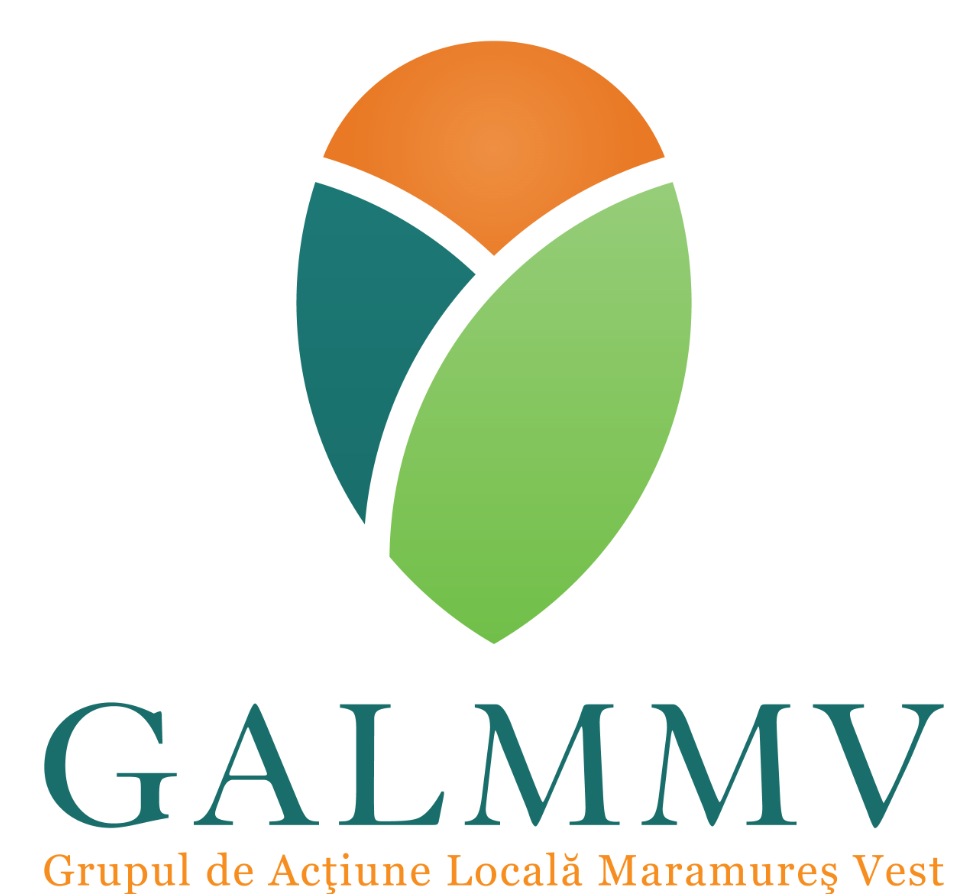 PNDR Sub-măsura 19.2 - ”Sprijin pentru implementarea acțiunilor în cadrul strategiei de dezvoltare locală!”GALMMV  Masura M2/2A Investiţii în active fizice   Anexa nr. 11 Fisa EligibilitateDate solicitateDate de completat de catre GALMMVDenumire solicitant :Statutul juridic :Date personale reprezentant legalDate personale reprezentant legalNume:Prenume:Funcţie:Titlu proiect:Data lansării apelului de selecție de către GAL:Data înregistrării proiectului la GAL: Data depunerii proiectului de către GAL la SLIN-OJFIRObiectivul și tipul proiectului:Obiectivele proiectului se încadrează în prevederile Reg. (UE) nr.1305/2013 art. 17, (1) lit. aAmplasare proiect (localitate/localitati)  A. Verificarea eligibilitătii solicitantuluiVerificare efectuatăVerificare efectuatăVerificare efectuatăA. Verificarea eligibilitătii solicitantuluiDANUNU ESTE CAZUL1 Solicitantul este înregistrat în Registrul debitorilor AFIR, atât pentru Programul SAPARD, cât și pentru FEADR?2 Solicitantul şi-a însuşit în totalitate angajamentele luate în Declaraţia pe proprie raspundere F, aplicabile proiectului?3 Solicitantul are în implementare proiecte în cadrul uneia dintre măsurile 141, 112, 411-141, 411-112, aferente PNDR 2007 – 2013 sau are proiect depus pe submăsura 6.1 sau 6.3 şi nu i s-a acordat încă cea de-a doua tranşă de plată? (doar pentru proiectele cu obiective care se încadrează în prevederile art. 17, alin (1), lit. a și b)B.Verificarea conditiilor de eligibilitate Verificare efectuatăVerificare efectuatăVerificare efectuatăDA	NUNu este cazulEG1 Solicitantul trebuie să se încadreze în categoria beneficiarilor eligibiliEG2 Investiţia trebuie să se încadreze în cel puţin una din acţiunile eligibile prevăzute prin fișa măsurii din SDLEG3 Investiția va fi precedată de o evaluare a impactului preconizat asupra mediului dacă aceasta poate avea efecte negative asupra mediului, în conformitate cu legislația în vigoare, menționată în cap. 8.1 din PNDR 2014-2020. EG4 Viabilitatea economică a investiției trebuie să fie demonstrată în baza documentației tehnico-economiceEG5 Solicitantul trebuie să demonstreze asigurarea cofinanțării investițieiEG6 Investiția va respecta legislaţia în vigoare din domeniul: sănătății publice, sanitar-veterinar și de siguranță alimentară;Secțiuni specificeSecțiuni specificeSecțiuni specificeSecțiuni specifice(doar pentru proiectele aferente art. 17, alin. (1), lit. a)(doar pentru proiectele aferente art. 17, alin. (1), lit. a)(doar pentru proiectele aferente art. 17, alin. (1), lit. a)(doar pentru proiectele aferente art. 17, alin. (1), lit. a)EG7 Investiţia trebuie să se realizeze în cadrul unei ferme cu o dimensiune economică de minim 4.000 SO* (valoarea producţiei standard);EG8 Investițiile necesare adaptării la standardele UE, aplicabile producției agricole realizate de tinerii fermieri care se instalează pentru prima dată într-o exploatație agricolă se vor realiza în termen de maxim 24 de luni de la data instalării (conform art 17, alin. 5 din R(UE) nr. 1305/2013)EG9 Investițiile necesare adaptării la noi cerinţe impuse fermierilor de legislaţia europeană se vor realiza în termen de 12 luni de la data la care aceste cerinţe au devenit obligatorii pentru exploataţia agricolă (conform art. 17, alin.6 din R(UE) nr. 1305/2013)  EG10 Investițiile în instalații al căror scop principal este producerea de energie electrică, prin utilizarea biomasei, trebuie să respecte prevederile art. 13 (d) din R.807/2014, prin demonstrarea utilizării unui procent minim de energie termică de 10%EG11 În cazul procesării la nivel de fermă, materia primă procesată va fi produs agricol (conform Anexei I la Tratat) şi produsul rezultat va fi doar produs Anexa I la TratatVERIFICAREA CRITERIILOR DE ELIGIBILITATE SUPLIMENTARE STABILITE DE CĂTRE GALVERIFICAREA CRITERIILOR DE ELIGIBILITATE SUPLIMENTARE STABILITE DE CĂTRE GALVERIFICAREA CRITERIILOR DE ELIGIBILITATE SUPLIMENTARE STABILITE DE CĂTRE GALVERIFICAREA CRITERIILOR DE ELIGIBILITATE SUPLIMENTARE STABILITE DE CĂTRE GALDANUNU e cazulEG12: Proiectul trebuie să se încadreze în cel puțin unul dintre tipurile de activități sprijinite prin măsură;EG13. Beneficiarul se angajează că va asigura cofinanţarea proiectului EG14. Sediul social sau punctele de lucru ale solicitantului trebuie să fie în teritoriul GALEG15. Investiţia trebuie să se realizeze în cadrul unei ferme situată pe teritoriul GAL , cu o dimensiune economică de minim 4.000 ŞO (valoarea producţiei standard) , în conformitate cu analiza SWOT a SDL.EG16. Termenul maxim de finalizare a proiectelor este 31.12.2023, iar  termenul limită de depunere a ultimei cereri de plată a beneficiarilor 30.09.2023.C. Verificarea bugetului indicativVerificare efectuatăVerificare efectuatăVerificare efectuatăC. Verificarea bugetului indicativDANUNU ESTE CAZUL3.1 Informaţiile furnizate în cadrul bugetului indicativ din cererea de finanţare sunt corecte şi sunt în conformitate cu devizul general şi devizele pe obiect precizate în Studiul de fezabilitate/ Memoriul Justificativ?Da cu diferenţe* * Se completează în cazul când expertul constată diferenţe faţă de bugetul prezentat de  solicitant în cererea de finanţare3.2. Verificarea corectitudinii ratei de schimb. Rata de conversie între Euro şi moneda naţională pentru România este cea publicată de Banca Central Europeană pe Internet la adresa: http://www.ecb.int/index.html (se anexează pagina conţinând cursul BCE din data întocmirii  Studiului de fezabilitate)3.3. Sunt eligibile cheltuielile aferente investițiilor eligibile din proiect, în conformitate cu cele specificate în cadrul Fișei măsurii din SDL în care se încadrează proiectul și cap. 8.1 din PNDR?3.4. Costurile generale ale proiectului, (acele costuri necesare pentru pregătirea şi implementarea proiectului, constând în cheltuieli pentru consultanţă, proiectare, monitorizare şi management, inclusiv onorariile pentru consiliere privind durabilitatea economică şi de mediu, taxele pentru eliberarea certificatelor, precum şi cele privind obţinerea avizelor şi autorizaţiilor necesare implementării proiectelor, prevăzute în legislaţia naţională), direct legate de realizarea investiției, nu depăşesc 10% din costul total eligibil al proiectului, respectiv 5% pentru acele proiecte care nu includ construcţii?3.5. Cheltuielile diverse şi neprevazute (Cap. 5.3) din Bugetul indicativ se încadrează, în cazul SF-ului întocmit pe HG907/2016, în procentul de  maxim 10% din valoarea cheltuielilor prevazute la cap./ subcap. 1.2, 1.3, 1.4, 2, 3.5, 3.8  şi 4A din devizul general, conform legislaţiei în vigoare, sau, în cazul SF-ului întocmit pe HG 28/2008  în procentul de maxim 10% din valoarea cheltuielilor prevazute la cap./ subcap. 1.2, 1.3, 2, 3 şi 4A din devizul general, conform legislaţiei în vigoare ?3.6 Actualizarea respectă procentul de max. 5% din valoarea total eligibilă?3.7 TVA-ul aferent cheltuielilor eligibile este trecut în coloana cheltuielilor eligibile?D. Verificarea rezonabilităţii preţurilorVerificare efectuatăVerificare efectuatăVerificare efectuatăD. Verificarea rezonabilităţii preţurilorDANUNU ESTE CAZUL4.1. Categoria de bunuri se regăseşte în Baza de Date cu prețuri de Referință?4.2 Dacă la punctul 4.1 răspunsul este DA, sunt ataşate extrasele tipărite din baza de date cu prețuri de Referință? 4.3 Dacă la pct. 4.1. răspunsul este DA, preţurile utilizate pentru bunuri se încadrează în maximul prevăzut în  Baza de Date cu prețuri de Referință?4.4 Dacă la pct. 4.1 este NU solicitantul a prezentat două  oferte pentru bunuri a căror valoare este mai mare de 15 000 Euro şi o ofertă pentru bunuri a caror valoare  este mai mica  sau egală cu  15 000 Euro?4.5 Solicitantul a prezentat două oferte pentru servicii a căror valoare este mai mare de 15 000 Euro şi o ofertă pentru servicii a căror valoare  este mai mica  sau egală cu 15 000 Euro?4.6. Pentru lucrări, există în studiul de fezabilitate declaraţia proiectantului semnată şi ştampilată privind sursa de preţuri? E. Verificarea Planului FinanciarVerificare efectuatăVerificare efectuatăVerificare efectuatăE. Verificarea Planului FinanciarDANUNU ESTE CAZUL5.1 Planul financiar este corect completat şi respectă gradul de intervenţie publică stabilit de GAL prin fișa măsurii din SDL? 5.2 Proiectul se încadrează în plafonul maxim al sprijinului public nerambursabil?5.3 Avansul solicitat se încadrează într-un cuantum de până la 50% din ajutorul public nerambursabil?Nr crtObiectul verificariiVerificareVerificareDaNuNr crtObiectul verificariiDocumentarPe terenDaNu1Reprezentanții legali/ asociații/ actionarii administratorii/ solicitantului sunt asociați/ administratori/ acționari ai altor societăți care au același tip de activitate* cu cel al proiectului analizat?Verificare în RECOM și în Aplicația Interoperabilitate a Consiliului Concurenței Nu este cazul2Există utilități, spații de producție/ procesare/ depozitare, aferente proiectului analizat, folosite în comun cu alte entităţi juridice?Studiul de Fezabilitate, documentele care atestă dreptul de proprietate/folosință atasate cererii de finantareVerificare și la locul investiției3Există legături între vânzătorul/ arendatorul/ locatorul clădirii/ terenului destinat realizării proiectului sau al terenurilor/ efectivelor de animale/ infrastructurii de producție luate în considerare pentru calcularea SO-ului și  solicitant?Acte de proprietate/ folosință clădiri/ terenuri/ infrastructură de producțieNu este cazul4Activitatea propusă prin proiect este dependentă de activitatea unui terț (persoana juridică) și/ sau crează avantaje unui terț (persoană juridică) ?Studiu de Fezabilitate/ Memoriu Justificativ/ documente din Dosarul cererii de finanțareVerificare și la locul investițieiNr crtPremisă de  creare Condiții artificialeCriteriu/ avantaj  vizat de crearea condiției artificialeDaNu1Crearea unei entități juridice noi (solicitant de fonduri) de catre asociati/ actionari majoritari, administrator/i, ai altor entități economice cu acelasi tip de activitate ca cel propus a fi  finanțabil prin proiect. Criteriu de eligibilitate:Verificarea criteriilor de eligibilitate ale proiectului-Solicitantul nu se încadreaza în categoria solicitanților eligibili pentru finanțare.- Solicitantul este înregistrat în Registrul debitorilor AFIR (pâna la contractare acesta trebuie să achite debitul catre AFIR).Observatii:Se detaliază:- pentru fiecare criteriu de eligibilitate care nu a fost îndeplinit, motivul neeligibilităţii, dacă este cazul, - motivul reducerii valorii eligibile, a valorii publice sau a intensităţii sprijinului, dacă este cazul,- motivul neeligibilităţii din punct de vedere al verificării pe teren, dacă este cazul......................................................................................................................................................AprobatManager GALMMV Data Semnatura + Stampila (GALMMV)Verificat Expert 2Intocmit Expert 1DOCUMENTE   DE   PREZENTATPUNCTE DE VERIFICAT IN DOCUMENTE1. Solicitantul este înregistrat în Registrul debitorilor AFIR atât pentru Programul SAPARD, cât și pentru FEADR?Documente verificate :Declaraţia pe propria răspundere a solicitantului din secțiunea F din cererea de finanțare.Expertul verifică dacă solicitantul este înscris cu debite  în Registrul debitorilor pentru SAPARD şi FEADR, aflat pe link-ul \\alpaca\DebiteDacă solicitantul este înscris cu debite în Registrul debitorilor, expertul va tipări şi anexa pagina privind debitul, inclusiv a dobânzilor şi a majorarilor de întarziere ale solicitantului, va bifa caseta “DA”, va menţiona în caseta de observaţii, şi, dacă este cazul selectării pentru finanţare a proiectului, va relua această verificare în etapa de evaluare a documentelor în vederea semnării contractului. În cazul în care solicitantul nu este înscris cu debite în Registrul debitorilor, expertul bifează NU.2. Solicitantul şi-a însuşit în totalitate angajamentele asumate în Declaraţia pe proprie răspundere, secțiunea (F) din CF?Documente verificate :Cerere de finanțare completată, semnată și, după caz, ștampilată de reprezentantul legal al solicitantului.Expertul verifică în Declaraţia pe proprie răspundere din secțiunea F din Cererea de finanțare dacă aceasta este  datată, semnată și, după caz, ștampilată. Dacă declarația de la secțiunea F din cererea de finanțare nu este semnată și după caz ștampilată de către solicitant, expertul solicită acest lucru prin E3.4L şi doar în cazul în care solicitantul refuză să îşi asume angajamentele corespunzătoare proiectului, expertul bifează NU, motivează poziţia sa în liniile prevăzute în acest scop la rubrica „Observatii” şi cererea va fi declarată neeligibilă.În situația în care solicitantul și-a însușit declarația pe propria răspundere de la secțiunea F din cererea de finanțare și dacă, pe parcursul verificării proiectului, expertul constată că sunt respectate punctele însușite prin declarația menționată mai sus, atunci acesta bifează DA în casuța corespunzătoare, cererea fiind declarată eligibilă. De asemenea, în situația în care expertul constată pe parcursul verificării că nu sunt respectate punctele asumate de solicitant în declarația de la secțiunea F din CF atunci se bifează NU, iar cererea de finanțare este declarată neeligibilă.Dacă expertul constată bifarea eronată de către solicitant a unor căsuțe în baza documentelor depuse (aferente punctelor privind îregistrarea ca plătitor/ neplătitor de TVA, înregistrarea în Registrul debitorilor AFIR), solicită beneficiarului modificarea acestora prin E3.4L; în urma răspunsului pozitiv al acestuia, expertul bifează casuță DA; în caz contrar, expertul bifează NU. Adaptarea de către GAL a cererii de finanțare poate presupune eliminarea unor cerințe care nu au aplicabilitate în cazul proiectelor depuse în cadrul apelului de seleecție lansat de GAL (de ex., creșterea nivelului de confort cu cel puțin o margaretă în cazul modernizării structurii de primire turistică, în cazul proiectelor cu obiective care se încadrează în art. 19, alin. (1), lit. (b) și care vizează agropensiuni) și/ sau introducerea de noi cerințe specifice tipurilor de operațiuni propuse, fără a aduce atingere condițiilor generale de eligibilitate. 3 Solicitantul are în implementare proiecte în cadrul uneia dintre măsurile 141, 112,  411-141, 411-112 aferente PNDR 2007 – 2013 sau are proiect depus submăsura 6.1 sau 6.3 şi nu i s-a acordat încă cea de-a doua tranşă de plată?Expertul verifică în baza de date AFIR/ \\fs\Monitorizare-comun\RegistreDCP-FEADR dacă solicitantul are proiect în implementare pe măsurile 141, 112, 411-141, 411-112, şi în Registrul electronic al aplicaţiilor dacă solicitantul are proiect în implementare (în sensul că nu a primit ce-a de-a doua tranșă de plată din suma forfetară) pe submăsura 6.1 sau 6.3.  Dacă DA, aceasta este condiţie de neeligibilitate pentru proiectele cu obiective care se încadrează în prevederile art. 17 alin. (1) lit. (a), (b), se menţionează în rubrica Observaţii, dar se continuă evaluarea tuturor criteriilor de eligibilitate pentru ca la final solicitantul să fie înştiinţat de toate condiţiile neîndeplinite (dacă este cazul).Dacă NU, cererea de finanţare se consideră eligibilă din acest punct de vedere şi se continuă verificarea eligibilităţii.4 Solicitantul nu trebuie să fie în dificultate, în conformitate cu legislația în vigoareExpertul verifică Situaţiile financiare (bilant –formularul 10, cont de profit și pierderi – formularul 20, formularele 30 și 40) și Declaraţia cu privire la neîncadrarea în categoria firme în dificultateDeclaratia referitoare la neîncadrarea in intreprindere in dificultate va fi data de toti solicitantii cu exceptia PFA, intreprinderilor individuale, intreprinderilor familiale si societatilor IMM cu o vechime mai mica de 3 ani fiscali**, **Daca intreprinderea are o vechime mai mică de 3 ani dar aceasta face obiectul unei proceduri colective de insolvență sau îndeplinește criteriile prevăzute de legislația națională pentru inițierea unei proceduri colective de insolvență la cererea creditorilor săi ea este intreprindere in dificultate si se verifică bifarea Declaratiei F . Verificarea este identica cu  metodologia de la pct c) si d) din formularul firma in dificultate, expertul mentioneaza si la observatii constatarile verificate pe site si anexeaza pagina printata in urma verificarii daca sunt mentiuni.Pentru toate tipurile de întreprinderi se verifică Certificatul constatator din ONRC pentru a se identifica eventuale decizii de insolvență și se verifică Buletinul procedurilor de insolvență pe site-ul Ministerului justiției – Oficiul Național al Registrului Comerțului https://portal.onrc.ro/ONRCPortalWeb/ONRCPortal.portalExpertul verifică Declaratia referitoare la firma in dificultate, daca este semnată,  datată  de persoana autorizata sa reprezinte intreprinderea. (se verifica datele de identificare ale solicitantului si ale intreprinderii cu informatiile din Certificatul Constatator de la ORC si informatiile din CF)In situatia in care in Certificatul din Oficiul Registrului Comertului se mentioneaza ca firma este in proces de reorganizare judiciara sau faliment, atunci solicitantul este incadrat in categoria firmelor in dificultate.Se consultă pagina web a Consiliului Concurentei http://www.renascc.eu pentru a se identifica eventuale decizii de autorizare a unor ajutoare de salvare – restructurare (ajutoare individuale sau scheme de ajutor de salvare –restructurare) și aplicația informatică Registrul Ajutoarelor de Stat din România (din momentul în care aceasta devine funcțională).Daca expertul constata ca datele (sau calculul) din declaratia prezentata au fost preluate de solicitant eronat din Situatiile financiare, expertul reglementeaza erorile de preluare prin solicitarea de informații suplimentare E3.4L.  In urma verificarilor aferente, (verificarea este identica cu  metodologia de la pct c) si d) din formularul firma in dificultate) expertul mentioneaza si la observatii constatarile verificate pe site si anexeaza pagina printata in urma verificarii daca sunt mentiuni  consultă pagina web a Consiliului Concurentei http://www.renascc.eu pentru a se identifica eventuale decizii de autorizare a unor ajutoare de salvare – restructurare (ajutoare individuale sau scheme de ajutor de salvare –restructurare) și aplicația informatică Registrul Ajutoarelor de Stat din România .Dacă în urma verificării efectuate în conformitate cu precizările din coloana “puncte de verificat”, expertul constată că solicitantul nu se regăseşte în situaţia de “intreprindere în dificultate” bifează coloana nu. În caz contrar se va bifa “da”, iar cererea de finanţare va fi declarată neeligibilă. Daca bifeaza cu da, expertul va fundamenta decizia sa la observatii pentru punctul din declaratie in baza caruia intreprinderea este in dificultate prin aplicarea explicita a algoritmului la datele solicitantului. si va aduce la cunostiinta solicitantului decizia sa prin E3.4L. Atentie! Expertul verifica atat datele cat si calculul folosind situaţiile financiare conform algoritmului de verificare.Expertul verifica dacă intreprinderea se afla conform definitiei „intreprindere in dificultate” în cel putin una din situatiile din Metodologia de Verificare numerotate de la a) la e).Metodologia este conforma cu prevederile din „Orientările privind ajutoarele de stat pentru salvarea și restructurarea întreprinderilor nefinanciare aflate în dificultate C249/31.07.2014”, precum si cu regulamentul  (UE) 651 /2014.În toate cazurile prezentate, N reprezintă anul anterior depunerii cererii de finantare, cu exercitiu financiar complet, (conform cu Normele de închidere a exercițiului financiar), aprobate şi depuse la administraţiile fiscale din raza teritorială unde întreprinderea are domiciliul fiscal.Pierderi de capital (rezultatul negativ obtinut  in urma deducerii pierderilor) = ( Prime de capital + Rezerve din reevaluare + Rezerve )+ (Rezultatul reportat + Rezultatul exercițiului financiar) Rezultatul acumulat = (+/ –) Rezultatul reportat (Profit* sau Pierdere** reportată) + (+/-) Rezultatul exercițiului financiar (Profit* sau Pierdere** exercițiu financiar)Intreprinderea care nu inregistreaza pierderi acumulate, nu este in dificultate, respectiv cand, Pierderea de capital (rezultatul obtinut  in urma deducerii pierderilor) > 0. Intreprinderea NU este în dificultate daca  Pierderile de capital (rezultatul negativ obtinut  in urma deducerii pierderilor) in valoare absoluta ≤    50% x Capital social subscris și vărsat  7Intreprinderea  este în dificultate  daca Pierderile de capital (rezultatul negativ obtinut  in urma deducerii pierderilor) in valoare absoluta  >  50% x Capital social subscris și vărsatDOCUMENTE PREZENTATEPUNCTE DE VERIFICAT ÎN CADRUL DOCUMENTELOR  PREZENTATEFișa măsurii din SDLHotărâre judecătorească definitivă pronunţată pe baza actului de constituire și a statutului propriu  în cazul Societăţilor agricole, însoțită de Statutul Societății agricoleSTATUT pentru Societatea cooperativă agricolă (înfiinţată în baza Legii nr. 1/ 2005) și Cooperativa agricolă (înfiinţată în baza Legii nr. 566/ 2004,) cu modificările și completările ulterioare și Composesoratele, obștile și alte forme asociative de proprietate asupra terenurilor (menţionate în Legea nr. 1/2000 pentru reconstituirea dreptului de proprietate asupra terenurilor agricole şi celor forestiere, cu modificările și completările ulterioare), din care sa reiasa ca acestea se încadreaza în categoria: societate cooperativa agricola , cooperativă agricolă sau fermier în conformitate cu art 7, alin (21) din OUG 3/2015, cu completările și modificările ulterioare;Document de înfiinţare a Institutelor de Cercetare, – dezvoltare, precum și a centrelor, staţiunilor şi unităților de cercetare-dezvoltare şi didactice din domeniul agricol.Se verifică tipurile de beneficiari eligibili confom Fișei măsurii din SDL.În funcție de tipul de beneficiar eligibil, expertul face următoarele verificări:Se va verifica în RECOM concordanţa informaţilor menţionate în paragraful B1 din cererea de finanţare cu cele menţionate  în Certificatul constatator: numele solicitantului, adresa, cod unic de înregistrare/nr. de înmatriculare.Se verifică dacă Certificatul constatator emis de Oficiul Registrului Comerţului precizează codul CAEN conform activităţii pentru care solicită finanţare şi existenţa punctului de lucru (dacă este cazul), iar prin interogarea serviciului RECOM on-line se verifică starea firmei (solicitantului) dacă acesta este în funcţiune sau se află în proces de lichidare, fuziune, divizare (Legea 31/1990, republicată), reorganizare judiciară sau insolvenţă, conform Legii 85/2014.În situația în care punctul de lucru aferent investiției vizate de proiect nu este constituit la momentul depunerii Cererii de Finanțare, se verifica dacă solicitantul a semnat şi datat Declaraţia pe propria răspundere - Secţiunea F a Cererii de Finanţare. În cazul în care solicitantul nu a semnat Declaraţia pe propria răspundere F se vor solicita informatii suplimentare.Pentru Societatea cooperativă agricolă (înfiinţată în baza Legii nr. 1/2005), Cooperativa agricolă (înfiinţată în baza Legii nr. 566/ 2004) cu modificările și completările ulterioare și Composesoratele, obștile și alte forme asociative de proprietate asupra terenurilor (menţionate în Legea nr. 1/2000 pentru reconstituirea dreptului de proprietate asupra terenurilor agricole şi celor forestiere, cu modificările și completările ulterioare), se va verifica dacă solicitantul are prevazut în Hotărârea judecătorească şi/sau Statut, gradul si tipul/ forma de: cooperativa agricola/ societate cooperativa agricolă, respectiv se încadrează în categoria de fermier, conform OUG 3/2015.În cazul solicitanţilor Grupuri de producători se verifică pe site-ul www.madr.ro, în secţiunea Dezvoltare Rurala>>Grupurile de producatori recunoscute, dacă acesta are Aviz de recunoaştere pentru grupurile de producători emis de MADR şi se tipăreşte pagina cu rezultatul verificării).În cazul institutelor de cercetare-dezvoltare precum și a centrelor, staţiunilor şi unităților de cercetare-dezvoltare şi didactice din domeniul agricol, inclusiv universităţi având în subordine stațiuni de cercetare-dezvoltare si didactice se verifică concordanţa cu informaţiile menţionate în secţiunea B1 din cererea de finanţare.DOCUMENTE PREZENTATEPUNCTE DE VERIFICAT ÎN CADRUL DOCUMENTELOR PREZENTATEStudiul de fezabilitate/ DALIProiectul de plantare avizat de Statiunea Viticola (daca este cazul)(pentru achiziţiile simple se vor completa doar punctele care vizează acest tip de investiţie sau se poate depune Memoriu Justificativ)Expertiză tehnică de specialitate asupra construcţiei existente Raportul privind stadiul fizic al lucrărilor.Documente solicitate pentru imobilul (clădirile şi/ sau terenurile) pe care sunt/ vor fi realizate investiţiile: Actul de proprietate asupra clădirii, contract de concesionare sau alt document încheiat la notariat, care să certifice dreptul de folosinţă asupra clădirii pe o perioadă de cel puțin 10 ani începând cu anul depunerii cererii de finanțare, care să confere titularului dreptul de execuție a lucrărilor de construcții, în conformitate cu prevederile  Legii nr.50/1991, republicată, cu modificările și completările ulterioare,  având în vedere tipul de investiţie propusă prin proiect; Documentul care atestă dreptul de proprietate asupra terenului, contract de concesionare sau alt document încheiat la notariat, care să certifice dreptul de folosinţă al terenului , pe o perioadă de cel puțin 10 ani începând cu anul    depunerii cererii de finanţare care să confere titularului dreptul de execuţie a lucrărilor de construcţii, în conformitate cu prevederile  Legii 50/1991 republicată, cu modificările şi completările ulterioare, având în vedere tipul de investiţie propusă prin proiect.  . Contractul de concesiune va fi însoţit de adresa emisă de concedent şi trebuie să conţină: - situaţia privind respectarea clauzelor contractuale și dacă este în graficul de realizare a investiţiilor prevăzute în contract şi alte clauze; - suprafaţa concesionată la zi (dacă pentru suprafaţa concesionată există solicitări privind retrocedarea sau diminuarea, și dacă da, să se menţioneze care este suprafaţa supusă acestui proces) pentru terenul pe care este amplasată clădirea.Extras de carte funciară sau Document care să certifice că nu au fost finalizate lucrările de cadastru, pentru proiectele care vizează investiţii de lucrări privind construcţiile noi sau modernizări ale acestora CERTIFICAT DE URBANISM pentru proiecte care prevăd construcţii (noi, extinderi sau modernizări). Certificatul de urbanism nu trebuie însoţit de avizele mentionate ca necesare fazei urmatoare de autorizareAUTORIZAŢIE SANITARĂ/ NOTIFICARE de constatare a conformităţii cu legislaţia sanitară emise cu cel mult un an înaintea depunerii Cererii de finanţare pentru unitățile care se modernizează şi se autorizează/ avizează conform legislației în vigoare.Acordul de principiu privind includerea generatoarelor terestre antigrindina în Sistemul National de Antigrindina si Crestere a Precipitatiilor, emis de Autoritatea pentru Administrarea Sistemului National de Antigrindina si Crestere a Precipitatiilor.Se verifică dacă in cadrul SF/ DALI, este descrisa conformitatea proiectului cu cel putin una din acţiunile eligibile prevăzute în fișa măsurii din SDL şi dacă investiţiile respectă condiţiile prevăzute în cadrul măsurii.  Expertul va verifica daca SF/ DALI este prezentat şi completat in conformitate cu prevederile legale în vigoare: în cazul proiectelor care prevăd construcții – montaj se verifică Studiul de Fezabilitate/ DALI elaborat conform HG 28/2008 sau conform HG 907/2016în cazul proiectelor fără construcții-montaj, se poate depune Memoriu Justificativ sau Studiu de Fezabilitate în care vor fi completate doar punctele care vizează acest tip de investiție.Se va verifica: - daca devizul general şi devizele pe obiect sunt semnate de persoană care le-a întocmit şi poartă ştampila elaboratorului documentaţiei.- daca s-a atasat așa-numita „foaie de capat”, care contine semnaturile colectivului format din specialisti condus de un sef de proiect care a participat la elaborarea documentaţiei si ştampila elaboratorului documentaţiei in integralitatea ei. - daca in cadrul sectiunii– Partile desenate sunt atasate planuri de amplasare in zona 1:25.000 – 1:5.000, planul general 1:5.000 – 1:500, relevee, sectiuni etc., Planul de amplasare a utilajelor pe fluxul tehnologic,  se verifica daca acestea sunt semnate, ştampilate de catre elaborator in cartusul indicator.- dacă cheltuielile cu realizarea constructiei sunt trecute in coloana „cheltuieli neeligibile” şi sunt menţionate în studiul de fezabilitate, în cazul în care solicitantul realizeaza în regie proprie constructiile in care va amplasa utilajele achizitionate prin investiţia FEADR,  In cazul in care investiţia prevede utilaje cu montaj, solicitantul este obligat sa evidentieze montajul acestora în  capitolul 4.2 Montaj utilaj tehnologic din Bugetul indicativ al Proiectului, chiar daca montajul este inclus in oferta utilajului cu valoare distinctă pentru a fi considerat cheltuială eligibilă sau se realizeaza in regie proprie (caz in care se va evidentia in coloana „cheltuieli neeligibile”).Pentru servicii se vor prezenta devize defalcate cu estimarea costurilor (nr. experti, ore/ expert, costuri/ ora). Pentru situaţiile în care valorile sunt nejustificate prin numarul de experti, prin numarul de ore prognozate sau prin natura investitiei, la verificarea proiectului, acestea pot fi reduse, cu informarea solicitantului. În cazul în care investiţia cuprinde cheltuieli cu construcţii noi sau modernizari, se va prezenta calcul pentru investiţia specifică în care suma tuturor cheltuielilor cu construcţii şi instalaţii se raportează la mp de construcţie.În cazul proiectelor care prevăd modernizarea/ finalizarea construcţiilor existente/ achiziţii de utilaje cu montaj care schimbă regimul de exploatare a construcţiei existente, se ataşează la Studiul de fezabilitate, obligatoriu, Expertiza tehnică de specialitate asupra construcţiei existente și Raportul privind stadiul fizic al lucrărilor.În cazul proiectelor care vizează înfiinţarea unei plantaţii viticole se verifică existenţa Proiectului de Plantare avizat de Staţiunea Viticolă.  In aceasta situatie se verifica încadrarea cheltuielilor cuprinse in cap. 3– cheltuieli pentru proiectare  in valorile pentru costuri standard/ contributia in natura.În cazul înfiinţării/ modernizării  unităţilor de producţie  zootehnice se verifică existenta obligatorie in devizul general al proiectului a investitiilor pentru realizarea platformelor de dejectii/ sistemelor individuale de depozitare, precum si descrierea modului de gestionare a gunoiului de grajd. (daca ferma nu detine o astfel de gestiune a dejectiilor). Se verifica respectarea condițiilor de bune practici agricole pentru gestionarea gunoiului de grajd/ dejecțiilor de origine animală, respectiv, calculul si prevederea prin proiect, a capacitatii de stocare aferenta a gunoiului de grajd, precum și cantitatea maximă de îngrășaminte cu azot care pot fi aplicate pe terenul agricol. Acest calcul trebuie prezentat de solicitant şi se realizează prin introducerea datelor specifice in calculatorul de capacitate a platformei de gunoi fila „producție de gunoi” din documentul numit „Calculator_Cod Bune Practici Agricole”.  Gestionarea corectă a gunoiului de grajd și a altor dejectii de origine animala se poate face fie prin amenajarea unor sisteme de stocare individuale, fie prin utilizarea unor sisteme de stocare comunale fie prin utilizarea combinată a celor două sisteme, in conformitate cu prevederile codului de bune practici.În ceea ce privește standardele privind cantitatile maxime de ingrasaminte de azot care pot fi aplicate pe terenul agricol, acestea se vor calcula prin introducerea datelor specifice in calculatorul privind cantitatea maxima de ingrasaminte care pot fi aplicate pe teren agricol din fila „PMN” Nota: Zonele in care pot fi introduse datele specifice sunt marcate cu gri din documentul  numit „Calculator Cod Bune Practici Agricole”.În cazul achiziţiei de utilaje agricole se va consulta Tabelul privind corelarea puterii maşinilor agricole cu suprafaţa fermelor, postat pe pagina de internet a AFIR. Corelarea se realizează cu suprafețele regăsite în APIA şi cu culturile previzionate. În situaţia în care există neconcordanţe se solicită clarificarea acestora prin intermediul formularului E3.4L.În cazul investițiilor de obținere de produse vinicole (vin, must și alte produse obținute prin prelucrarea strugurilor de vin) la nivelul exploatațiilor agricole cu profil viticol, se verifică în Registrul Plantațiilor Viticole dacă solicitantul figurează cu Declarația de recoltă. În caz contrar, expertul verifică în Registrul Plantațiilor Viticole (RPV) dacă solicitantul deține Autorizație de plantare. Dacă nici una din cele două condiții nu este îndeplinită, criteriul este declarat neeligibil, deoarece investițiile de procesare și de comercializare sunt neeligibile prin FEADR, (acestea fiind eligibile prin PNS, conform demarcării dintre programe).Dacă se regăsește Declarația de recoltă sau Autorizația de plantare/ replantare,  cheltuielile generate de investițiile în obținere și comercializare de produse vinicole (vin, must și alte produse obținute prin prelucrarea strugurilor de vin) propuse de către solicitant prin proiect, la nivel de exploatație agricolă proprie sunt eligibile și expertul verifică amplasarea și suprafața pe care se află exploatația. Cheltuielile generate de achizitiile de mașini și utilaje agricole, echipamente, facilități de stocare și conditionare, sisteme de irigatii la nivel de  exploatații viticole sunt eligibile cu condiția ca solicitantul să facă dovada Autorizației de plantare/ Declarației de recoltă (verificabile în RPV), chiar dacă acesta figurează în RPV și cu Declaraţia de produse vinicole și/ sau Declaraţia de stocuri produse vinicole, deoarece aceste tipuri de cheltuieli sunt finanțabile exclusiv prin PNDR (nu fac obiectul finanțării PNS).Se verifică dacă se confirmă dreptul solicitantului de a amplasa investiţia/ realiza lucrările de construcţii şi/ sau montaj propuse prin proiect în conformitate cu prevederile Legii 50/1991 republicată, cu modificările şi completările ulterioare şi dacă, în cazul în care nu a prezentat act de proprietate, documentul încheiat la notariat certifică dreptul de folosinţă asupra imobilului pe o perioadă de cel puțin 10 ani începând cu anul depunerii cererii de finanţare. În cazul prezentării unui contract de concesiune, se verifică suplimentar dacă acesta este însoţit de adresa emisă de concendent prin care se precizează situaţia privind respectarea clauzelor contractuale și dacă solicitantul este în graficul de realizare a investiţiilor prevăzute în contract şi alte clauze, precum şi suprafaţa concesionată la zi (dacă pentru suprafaţa concesionată există solicitări privind retrocedarea sau diminuarea, și dacă da, care este suprafaţa supusă acestui proces).Se verifică dacă extrasul de carte funciara este emis pe numele solicitantului si vizeaza imobilul prevăzut la punctul b), dacă este cazul, si amplasamentul mentionat în proiect. În situatia în care imobilul pe care se execută investiţia nu este liber de sarcini (gajat pentru un credit), se verifică acordul creditorului privind executia investiţiei, precum şi respectarea de căte solicitant a graficul de rambursare a creditului. Dacă solicitantul nu a atasat aceste documente expertul le va solicita prin informatii suplimentare. Dacă în cadrul Extrasului de Carte Funciară există menţiunea “imobil înregistrat în planul cadastral fără localizare certă datorită lipsei planului parcelar”, nu se va considera neîndeplinită conditia, având în vedere că prin prezentarea autorizației de construire în etapa de verificare a plaților este asigurată implicit localizarea certă a planului parcelar, respectiv a investiției.Daca proiectul necesita certificat de urbanism se verifica daca localizarea proiectului, regimul juridic, investiţia propusa s.a.m.d corespund cu descrierea din studiul de fezabilitate şi cu extrasul de carte funciară. În cazul modernizărilor, se verifică dacă Autorizația sanitară este eliberată/ vizată cu cel mult un an în urma faţă de data depunerii Cererii de Finanţare. Verificarea autorizaţiei sanitare se va face doar pentru investițiile prevăzute în Ordinul nr. 1030/20.08.2009 privind aprobarea procedurilor de reglementare sanitară pentru proiectele de amplasare, amenajare, construire şi pentru funcţionarea obiectivelor ce desfăşoară activităţi cu risc pentru starea de sănătate a populaţiei.Verificarea Autorizaţiei/ Înregistrării exploataţiei din punct de vedere sanitar-veterinar se realizează prin accesarea link-ului: http://www.ansvsa.ro/?pag=523; pentru unitățile autorizate, iar pentru cele înregistrate se verifică link-ul aferent fiecărui DSVSA Județean în parte, după cum urmează: http://www.ansvsa.ro/?pag=8 – se alege județul – unități înregistrate.Pentru cererile de finanţare care vizează şi achiziţionarea de generatoare terestre antigrindina, se verifică existenţa Acordului de principiu şi dacă este emis pentru solicitantProiectele care vizează și investiții de  procesare/ comercializare produse agricole vor conține se vor încadra în prevederile art. 17, alin. (1), astfel:- la lit. a): investiția în producția agricolă primară >50% din valoarea eligibilă a proiectului.Peste 70% din produsele agricole primare supuse procesării (ca material primă de bază) trebuie să provină din exploatația agricolă proprie. Astfel, într-o proporție de până la 30% pot fi procesate (prelucrate) şi produse agricole care nu provin din propria  exploatație agricolă (fermă), vegetala, zootehnică sau mixtă.- la lit. b):  restul investițiilor aferente art. 17.Investitiile în depozitarea și/ sau condiționarea produselor agricole primare reprezintă parte/ componentă a producției agricole primare.Investitiile în depozitarea și/ sau conditionarea produselor agricole procesate (rezultate din procesul de procesare) reprezintă parte componenta a investitiei în procesarea produselor agricole.În cazul fermelor vegetale care produc şi nutrețuri/ furaje combinate în vederea comercializării, obținerea furajelor reprezintă procesare. În cazul fermelor mixte/ zootehnice care obțin nutrețuri/ furaje combinate în vederea furajării animalelor din cadrul exploatatiei, investiția care prevede tehnologia de obținere a furajelor face parte din fluxul tehnologic de creștere a animalelor și este asimilată producţiei agricole primare.În cazul în care prin proiect se prevede achiziţia de instalații pentru producerea de energie electrică și/ sau termică, prin utilizarea biomasei, în această categorie vor fi încadrate și instalațiile de obținere a biogazului, cu condiția ca acesta să fie destinat exclusiv consumului propriu. DOCUMENTE PREZENTATEPUNCTE DE VERIFICAT ÎN CADRUL DOCUMENTELOR PREZENTATE-Declaratia pe propria răspundere de la secțiunea F a cererii de finanţare.Condiția se consideră îndeplinită prin asumarea de către solicitant a declarației pe propria răspundere din Secțiunea F din Cerere de finanțare prin care se angajează că va prezenta documentul emis de ANPM, până la contractare, în termenul precizat în notificarea AFIR de selecție a cererii de finanțare. În etapa de contractare verificarea îndeplinirii condiției de eligibilitate se va realiza în baza corelării informaţiilor din SF/ DALI, cu cele din Certificatul de Urbanism și cu cele din documentul emis de ANPM.DOCUMENTE PREZENTATE PUNCTE DE VERIFICAT ÎN CADRUL DOCUMENTELOR PREZENTATEStudiu de fezabilitate.Anexa B sau Csau Memoriu JustificativSituaţiile financiare (bilant –formularul 10, cont de profit și pierderi – formularul 20, formularele 30 și 40)SauDeclarația de inactivitate înregistrată la Administrația Financiară, în cazul solicitanților care nu au desfășurat activitate anterior depunerii proiectului Pentru persoane fizice autorizate, intreprinderi familiale și  intreprinderi individuale: Declarație specială privind veniturile realizate în anul precedent depunerii proiectului  inregistrata la Administratia Financiara (formularul 200 insotit de Anexele la Formular) în care  rezultatul brut obţinut anual sa  fie pozitiv (inclusiv 0) si/ sau Declaratia privind veniturile din activitati agricole impuse pe norme de venit (formularul 212, );Pentru solicitantii a căror activitate a fost afectată de calamități naturale (inundații, seceta excesivă etc) se vor prezenta:Situaţiile financiare (bilanţ – formularul 10, cont de profit și pierderi – formularul 20,  formularele 30 și 40) din unul din  ultimii trei  ani precedenți anului depunerii proiectului, în care producția nu a fost calamitată, iar rezultatul operațional (rezultatul de exploatare din bilanț) să  fie pozitiv (inclusiv 0), înregistrate la Administratia Financiara .În cazul persoanelor fizice autorizate, întreprinderilor individuale și întreprinderilor familiale se va prezenta:Declarație specială privind veniturile realizate înregistrata la Administratia Financiară (formularul 200 însoțit de Anexele la Formular) în care rezultatul brut obţinut anual să nu fie negativ si/ sau Declarația privind veniturile din activități agricole impuse pe norme de venit (formularul  212)Formularul 212 se va depune de către solicitanții care au optat conform prevederilor legale, la impozitarea pe bază de norma de venit.Pentru anii calamitaţi solicitantul va prezenta un document (ex.: Proces verbal de constatare și evaluare a pagubelor) emis de organismele abilitate (ex.: Comitetul local pentru situaţii de urgenţă)  prin care se certifică:- data producerii pagubelor;- cauzele calamităţii;- obiectul pierderilor datorate calamităţilor (suprafaţa agricolă cultivată, animale);- gradul de afectare pentru suprafeţe agricole cultivate, animale pierite.Expertul verifică dacă rezultatul din exploatare din bilanţul precedent anului depunerii proiectului este pozitiv (inclusiv 0)/ veniturile sunt cel putin egale cu cheltuielile, în cazul PFA, intreprinderi individuale şi  intreprinderi familiale. În cazul în care solicitanţii au depus formularul  212, se consideră că activitatea desfăşurată este o activitate impozitată, fiind  generatoare de venit şi nu este cazul să se verifice pierderile.Excepţie fac solicitanţii a căror activitate a fost afectată de calamități naturale şi cei care nu au înregistrat venituri din exploatare. În cazul solicitanților care se încadrează în prevederile art. 105 din Legea 227/2015, (cod fiscal), respectiv, nu au obligația depunerii formularului 212, Norma de venit, nu se va depune nici un document în acest sens.(a se vedea tabelul de mai jos)Nu se analizează situaţiile financiare aferente anului înfiinţării solicitantului.Pentru solicitanţii a căror activitate a fost afectată de calamități naturale se verifică  documentele justificative.- indicatorii economico-financiari din cadrul secţiunii economice care trebuie să se încadreze în limitele menţionate,  începând cu al doilea an de la data finalizării investiţiei.Pentru aceasta, expertul completează Matricea de evaluare a viabilitătii economice  a proiectului pentru Anexa B (persoane juridice) sau Anexa C (persoane fizice autorizate, întreprinderi individuale şi  întreprinderi familiale).În cazul proiectelor aferente art. 17, alin (1), lit. a și b, în cazul în care solicitantul are contractate unul sau mai multe proiecte în cadrul submăsurii 4.1, respectiv 4.2 din PNDR 2014-2020, indiferent de etapa sau de sesiune, expertul verifică dacă în prognozele economice sunt menționate valorile aferente implementării/ desfășurării activității după implementarea proiectului (funcție de etapa în care se găsesc celelalte proiecte). În caz contrar se va solicita prin intermediul E3.4L refacerea prognozelor economice.Matricea de evaluare a viabilităţii economice a proiectului pentru Anexa B (persoane juridice)Verificarea indicatorilor economico-financiari constă în verificarea încadrării acestora în limitele menţionate în coloana 3 a matricei de mai jos. Limitele impuse se referă la urmatorii indicatori:  Rata rezultatului din exploatare, Durata de recuperare a investiţiei, Rata rentabilitătii capitalului investit, Rata acoperirii prin fluxul de numerar, Rata îndatorării, Valoarea actualizată netă (VAN), Disponibil de numerar curent. Acei indicatori pentru care nu sunt stabilite limite maxime sau minime de variaţie au menţiunea “N/A”. Respectarea încadrării indicatorilor în limitele admisibile prin program se face în mod automat în coloana 11 a matricei de verificare prin apariţia mesajului “Respectă criteriul” pentru fiecare din indicatorii mentionaţi mai sus. Proiectul respectă obiectivul de viabilitate economică  dacă, pentru perioada de proiecţie cuprinsă între anii 2-5 (de la finalizarea investiţiei şi darea acesteia în exploatare) – coloanele 6-9 din matrice - toţi indicatorii pentru care s-au stabilit limite în coloana 3 se încadrează în limitele admisibile, respectiv dacă pentru toţi aceşti indicatori în coloana 11 apare mesajul “Respectă criteriul”. Excepţie fac proiectele a caror investiţie vizează înfiinţarea de plantaţii, unde nivelul indicatorilor se consideră că este îndeplinit/respectat începand cu anul în care se obţine producţie/venituri conform tehnologiilor de producţie şi a specificului proiectului.Dacă indicatorii se încadrează în limitele menţionate şi rezultatul operaţional din bilanţ este pozitiv, expertul bifează caseta DA corespunzatoare acestui criteriu de eligibilitate.Matricea de evaluare a viabilităţii economice a proiectului pentru Anexa C (persoane fizice autorizate, întreprinderi individuale, întreprinderi familiale)Verificarea indicatorilor  economico-financiari constă în verificarea încadrării acestora în limitele menţionate în coloana 3 a matricei de verificare. Limitele impuse se referă la următorii indicatori:Durata de recuperare a investiţieiRata acoperirii prin fluxul de numerarValoarea actualizată neta (VAN)Excedent/DeficitAcei indicatori pentru care nu sunt stabilite limite maxime sau minime de variaţie au menţiunea “N/A”. Respectarea încadrării indicatorilor în limitele admisibile prin program se face în mod automat în coloana 11 a matricei de verificare prin apariţia mesajului “Respectă criteriul” pentru fiecare din indicatorii mentionaţi mai sus.Proiectul respectă acest criteriu  dacă pentru perioada de proiecţie cuprinsă între anul 2- anul 5 inclusiv (anul 2 de la finalizarea investiţei şi darea acesteia în exploatare) – coloanele 6-9 din matrice - toţi indicatorii pentru care s-au stabilit limite în coloana 3 se încadrează în limitele admisibile, respectiv dacă pentru toţi aceşti indicatori în coloana 11 apare mesajul “Respectă criteriul”.  De asemenea, se verifică indicatorul «Disponibil de numerar la sfârşitul perioadei» să nu fie negativ în nici una din lunile de implementare.Excepţie fac proiectele a caror investiţie vizează înfiinţarea de plantaţii, unde nivelul indicatorilor se consideră că este îndeplinit/respectat începând cu anul în care se obţine producţie/venituri conform tehnologiilor de producţie şi a specificului proiectului.Se corelează informaţiile din previziuni cu cele din SF/ MJ referitoare la tipul şi capacitatea de producţie.Nr. crt.Produse vegetaleSuprafaţă1.Cerealepână la 2 ha2.Plante oleaginoasepână la 2 ha3.Cartofpână la 2 ha4.Sfeclă de zahărpână la 2 ha5.Tutunpână la 1 ha6.Hamei pe rodpână la 2 ha7.Legume în camppână la 0,5 ha8.Legume în spaţii protejatepână la 0,2 ha9.Leguminoase pentru boabepână la 1,5 ha10.Pomi pe rodpână la 1,5 ha11.Vie pe rodpână la 1 ha12.Arbuşti fructiferipână la 1 ha13.Flori şi plante ornamentalepână la 0,3 haAnimaleNr. capete/Nr. de familii de albine1.Vacipână la 22.Bivoliţepână la 23.Oipână la 504.Caprepână la 255.Porci pentru îngrăşatpână la 66.Albinepână la 75 de familii7.Păsări de curtepână la 100DOCUMENTE PREZENTATE PUNCTE DE VERIFICAT ÎN CADRUL DOCUMENTELOR PREZENTATEDeclaratia pe propria raspundere a solicitantului ca în urma primirii Notificării beneficiarului privind selectarea Cererii de Finanțare va prezenta dovada  cofinanţării, din Sectiunea F a Cererii de Finanțare  :Expertul verifică dacă solicitantul, prin reprezentantul legal, a semnat Declaraţia F şi s-a angajat ca în urma primirii Notificării beneficiarului privind selectarea Cererii de Finanțare va prezenta documentul privind cofinantarea proiectului si Angajamentul responsabilului legal al proiectului ca nu va utiliza in alte scopuri 50% din cofinantarea privata, in cazul prezentarii cofinantarii prin extras de cont.DOCUMENTE PREZENTATE PUNCTE DE VERIFICAT ÎN CADRUL DOCUMENTELOR PREZENTATEStudiu de fezabilitate/ Memoriu Justificativ.În cazul proiectelor care prevăd doar achiziţii de utilaje agricole nu este necesară avizarea sanitara si sanitar-veterinara.Totodată, pentru stabilirea situaţiilor în care trebuie urmărită această cerintă,  se va ţine cont de prevederile Ordinului 1030/20.08.2009 care stipulează activităţile supuse avizării sanitare, precum şi de prevederile Protocolului încheiat între AFIR şi ANSVSA  care stipulează tipurile de avize emise funcţie de tipul investiţiei. DOCUMENTE PREZENTATEPUNCTE DE VERIFICAT ÎN CADRUL DOCUMENTELOR PREZENTATEStudiul de fezabilitate însotit de Proiectul de plantare avizat de Staţiunea Viticola (daca este cazul) sau Memoriul Justificativ (pentru proiectele cu achiziții simple)Documente solicitate pentru terenul agricol aferent plantațiilor de viță de vie pentru struguri de masă existente/ nou înființate și a altor plantații:Copie după documentul autentificat la notar care atestă dreptul de proprietate asupra terenului şi/ sau tabel centralizator emis de Primărie semnat de persoanele autorizate conform legii, conţinând sumarul contractelor de arendare cu suprafeţele luate în arendă pe categorii de folosinţă, perioada de arendare care trebuie să fie de cel puţin 10 ani începând cu anul depunerii cererii de finanţare şi/ sau contractul de concesiune  care să certifice dreptul de folosinţă al terenului  cel puţin 10 ani începând cu anul depunerii cererii de finanţare. Pentru cooperative agricole, societăţi cooperative agricole, grupuri de producatori, se vor prezenta documentele care atestă dreptul de proprietate pentru toţi membrii fermieri deserviți de investiția respectivă ai acestor solicitanţi. În cazul Societăţilor agricole se ataşează tabelul centralizator emis  de catre Societatea agricolă care va cuprinde suprafeţele aduse în folosinţa societăţii, numele membrilor fermieri care le deţin în proprietate şi perioada pe care terenul  a fost adus in folosinta societătii, care trebuie sa fie de minim 10 ani.Document pentru efectivul de animale deţinut în proprietate:- Extras din Registrul Exploatatiei emis de ANSVSA/DSVSA cu cel mult 30 de zile înainte de data depunerii CF, din care să rezulte efectivul de animale deţinut, însoţit de formular de mişcare ANSVSA/DSVSA (Anexa 4 din Normele sanitare veterinare ale Ordinului ANSVSA nr. 40/2010); Formularul de miscare se depune daca există diferențe dintre mențiunile din SF, cererea de finanțare și extrasul din Registrul Exploatatiilor de la ANSVSA.Pentru exploataţiile agricole care deţin păsari si albine - Adeverinţă eliberată de medicul veterinar de circumscripţie, emisă cu cel mult 30 de zile înainte de data depunerii CF, din care rezulta numarul  păsarilor şi al familiilor de albine şi data inscrierii solicitantului in Registrul ExploatatieiPAŞAPORTUL emis de ANZ pentru ecvideele  (cabalinele) cu rasă şi origineCererea de finanţare – Sheet: Stabilirea categoriei de fermăExpertul verifică corelarea informaţiilor din SF/ DALI cu cele din documentul aferente terenurilor agricole pentru proiectele referitoare la plantaţiile de viţă de vie pentru struguri de masă sau alte plantaţii şi/ sau IACS pentru celelalte culturi şi/ sau pentru investiţii de modernizare a exploataţiilor zootehnice, referitoare la tipul şi dimensiunea exploataţiei agricole (suprafaţă/număr de animale) vizate de proiect şi cele specificate în sheet-ul Stabilirea categoriei de fermă.Dimensiunea economică a exploataţiei agricole se calculează  conform, punctului din cadrul Cererii de Finanţare – Stabilirea categoriei de fermă–– după cum urmează:(1) În cazul exploataţiilor agricole care prevăd în cadrul proiectului modernizarea acesteia, respectiv, investiţii în unitatea/ unităţile de producţie existente care împreună alcătuiesc exploataţia,  extinderea/ diversificare activităţii agricole desfăşurate anterior depunerii proiectului cu un alt cod CAEN de agricultură (adică extinderea profilului agricol), extinderea/ diversificarea exploataţiei agricole prin înfiinţarea unei noi unităţi de producţie, dimensiunea se va calcula pe baza înregistrărilor din  perioada (campania) de depunere a cererii unice de plată pe suprafaţă în Registrul unic de identificare de la APIA din perioada de depunere stabilita conform legislatiei nationale din anul depunerii Cererii de Finanțare sau din anul anterior (în cazul în care solicitantul nu a reușit să depună la APIA cererea unică de plată pentru campania anului în curs) şi/sau a  ultimei înregistrări/ actualizări  în Registrul Exploataţiei de la ANSVSA/ DSVSA efectuată înainte cu cel mult 30 de zile faţă de data  depunerii cererii de finanţare, ţinând cont după caz, de Nota explicativă a RICA  din subsolul tabelului SO din CF. În cazul în care expertul nu regăseste în IACS suprafaţa de teren menţionată de solicitant în tabelul cu SO sau există diferenţe între suprafaţa de teren declarată în proiect şi cea din IACS, expertul va solicita APIA să certifice că solicitantul s-a înscris în sistem/ evidențele APIA cu  suprafaţa declarată în cererea de finanţare.	(2) În cazul proiectelor care prevăd desfăşurarea pentru prima dată a unei activităţi agricole (solicitantul este înscris cu exploataţia agricolă la APIA/ANSVSA de mai puţin de 12 luni sau nu a depus nici o cerere de plata la APIA pâna la data depunerii cererii de finantare) dimensiunea economică va fi calculată în baza suprafeței identificate în APIA și a previziunilor, din punct de vedere a culturii/număr de animale , din documentația tehnico-economică a proiectului, la sfarsitul primului an de monitorizare, ca urmare a realizarii investițiilor propuse prin proiect (indiferent dacă solicitantul figurează cu terenuri cultivate sau necultivate/ animale în posesie, la momentul depunerii CF). În cazul în care expertul nu regăseste în IACS suprafaţa de teren menţionată de solicitant în tabelul cu SO sau există diferenţe între suprafaţa de teren declarată în proiect şi cea din IACS, expertul va solicita APIA un document  prin care să certifice că solicitantul s-a înscris în sistem cu  suprafaţa declarată în cererea de finanţare.În acest caz (punctul 2) se încadrează şi PFA-urile, IF-urile şi II-urile care au preluat exploataţia agricolă gestionată anterior de persoana fizică (actualul titular de PFA, II sau IF).În cazul proiectelor care vizează plantaţiile de viţă de vie pentru struguri de masă sau alte plantaţii: pentru care s-a prezentat contract de concesiune a terenului agricol, se verifică, în plus, dacă contractul este însoţit de adresa emisă de concendent prin care se precizează situaţia privind respectarea clauzelor contractuale și dacă solicitantul este în graficul de realizare a investiţiilor prevăzute în contract şi alte clauze, precum şi suprafaţa concesionată la zi (dacă pentru suprafaţa concesionată există solicitări privind retrocedarea sau diminuarea, și dacă da, care este suprafaţa supusă acestui proces) şi dacă contractul de concesiune certifică dreptul de folosinţă al terenului cel puţin 10 ani începând cu anul depunerii cererii de finanţare. Dacă a fost prezentat Tabel centralizator emis de Primărie se verifică dacă acesta este semnat de persoanele autorizate conform legii şi dacă perioada de arendare este de cel puţin 10 ani începând cu anul depunerii cererii de finanţare. În cazul proiectelor depuse de formele asociative se vor însuma dimensiunile economice ale exploataţiilor membrilor fermieri verificate în IACS. Conform prevederilor fișei măsurii, anexă la ghid, prin intermediul formelor asociative (cooperative agricole si grupuri de producători), sprijinul poate fi accesat de toate exploatațiile agricole, chiar dacă acestea au o dimensiune economică sub 4.000 € SO, cu condiția ca dimensiunile economice însumate ale exploatațiilor membrilor formei asociative în cauză, să fie peste 4.000 SO.  În cazul Societăţilor agricole se verifică în IACS dacă suprafaţa exploataţiei corespunde cu suprafaţa precizată în tabelul centralizator emis de către solicitant, dacă perioada de folosinţă a terenului este de minim 10 ani şi dacă calculul dimensiunii economice a făcut în conformitate cu precizările de mai sus. În cazul în care expertul nu poate vizualiza în IACS exploataţia vizată de investiţie, acesta va solicita APIA prezentarea înregistrărilor din ultima perioadă (campanie) de depunere (înregistrare) a cererii unice de plată pe suprafaţă ale solicitantului.În cazul in care în urma verificarilor efectuate de catre evaluator rezulta o diferenta de suprafata ca urmare a incheierii controalelor administrative ale APIA, se va solicita prin intermediul formularului E3.4L refacerea prognozei economico-financiară si tabelul cu dimensionarea exploatatiei.Calculul dimensiunii economice a exploataţiei se va face ţinând cont de toate activele acesteia (terenuri agricole şi animale), chiar dacă proiectul vizează înfiinţarea unei noi unităţi de producţie, independent functional de celelalte unităţi de producţie care alcătuiesc exploataţia.În cazul investiţiilor care vizează modernizarea unor exploataţii zootehnice, expertul va verifica dacă Extrasul din Registrul Exploatatiei menţionează efectivul de animale deţinut de solicitant cu cel mult 30 zile înainte de data depunerii CF.Se verifică în formularul de mișcare ANSVSA/ DSVSA (Anexa 4 din Normele sanitare veterinare ale Ordinului ANSVSA nr. 40/2010) datele de identificare ale proprietarului și crotalia animalului detinut. Se verifică dacă există diferențe dintre mențiunile din SF, cele din cererea de finanțare- Tabel cu Coeficienți produție standard și extrasul din Registrul Exploatatiilor de la ANSVSA cu Formularul de mișcare.În cazul modernizării fermelor de cabaline de rasă şi origine se verifică dacă solicitantul a prezentat Pașaportul emis de ANZ pentru ecvideele (cabalinele) cu rasă și origine, pentru toate cabalinele menţionate în tabelul cu SO şi în SF/ MJ.În cazul solicitanţilor care deţin exploataţii zootehnice/ mixte şi care fac parte dintr-o asociaţie/ cooperativă care are concesionate/ închiriate suprafeţe agricole reprezentând pajişti și pășuni, în conformitate cu Ordinul MADR nr. 619/06.04.2015, se verifică în cadrul Studiului de Fezabilitate codurile ANSVSA (al solicitantului şi asociaţiei/cooperativei) în vederea verificării transferului animalelor pentru calculul adecvat al dimensiunii economice a exploatației. În cazul proiectelor care vizează lucrări de construcţii (sere, ciupercării, clădiri din componenţa fermei zootehnice), nu se verifică în IACS terenul aferent acestor obiective.DOCUMENTE PREZENTATE PUNCTE DE VERIFICAT ÎN CADRUL DOCUMENTELOR PREZENTATEStudiu de fezabilitate/ Memoriu Justificativ Expertul verifică: dacă solicitantul se încadrează în una din următoarele categoriiPersoană fizică autorizată (PFA) înfiintata conform OUG nr.44/2008 cu vârsta până la  40 de ani la data depunerii cererii de finanţare a proiectului si care deține competențele și calificările profesionale adecvateIntreprindere individuală înfiinţată în baza OUG nr.44/2008 al cărei titular are varsta până la 40 de ani la data depunerii cererii de finanţare a proiectului şi deține competențele și calificările profesionale adecvate; Întreprinderea familială, înfiinţată în baza OUG nr.44/2008 cu condiția ca tânărul fermier, solicitant al sprijinului, să fie reprezentant desemnat prin acordul de constituire, să aibă vârsta până la 40 de ani la data depunerii cererii de finanţare, să dețină competențele și calificările profesionale adecvate și să exercite controlul efectiv asupra exploatației prin deținere cota majoritară din patrimoniul de afectațiuneSocietate cu răspundere limitată cu asociat unic persoană fizică, care este si administratorul societăţii, cu vârsta până la 40 ani la data depunerii cererii de finanţare și care deține competențele și calificările profesionale adecvate.Societate cu răspundere limitată cu mai mulți asociați, cu condiția ca tânărul fermier, solicitant al sprijinului, cu vârsta până la 40 de ani la data depunerii cererii de finanţare să exercite controlul efectiv asupra exploatației prin deținerea pachetului majoritar al părţilor sociale și deţinerea funcţiei de administrator unic al societății comerciale respective şi să aibă competențele și calificările profesionale adecvate.Prin competențele și calificările profesionale adecvate se înţelege  calificare în domeniul agricol/ agroalimentar/ veterinar/ economie agrară/ mecanică agricolă, după caz, în  conformitate cu obiectivele vizate prin proiect demonstrată prin  diploma/ certificat de calificare ce atestă formarea profesională/ certificat de competențe emis de un centru de evaluare si certificare a competentelor profesionale obtinute pe alte căi decât cele formale, care trebuie să fie autorizat de Autoritatea Nationala pentru Calificari care conferă un nivel minim de calificare în domeniu agricol.Dacă solicitantul care respectă condiţiile de la punctul 1 s-a stabilit pentru prima dată într-o exploatație agricolă ca șef al respectivei exploatații, respectiv,- se verifică în  ONRC dacă persoana fizică tânăr fermier a mai condus  o forma de organizare juridica  cu activitate agricola (fapt dovedit prin deținerea pachetului majoritar al părţilor  sociale în cadrul altei entități juridice și a  poziției de unic administrator al exploatației) siSe verifică data la care acesta a devenit şeful exploataţiei agricole vizată de proiect şi înregistrată la APIA şi dacă au trecut mai mult de 24 luni de la data instalării.Data instalării pentru prima dată ca şef de exploataţie este data la care tânărul fermier figurează în ONRC că a preluat controlul efectiv asupra exploatației înregistrată la APIA,  respectiv este asociat unic/ majoritar și administrator unic al solicitantului (oricare ar fi statutul juridic). Calitățile de asociat unic/ majoritar și administrator privind instalarea ca tânăr fermier, trebuie să fie îndeplinite cumulativ.DOCUMENTE PREZENTATE PUNCTE DE VERIFICAT ÎN CADRUL DOCUMENTELOR PREZENTATEStudiu de fezabilitate/ Memoriu JustificativSe verifică dacă în SF/ MJ este precizată îndeplinirea a noi prevederi legislative impuse fermierilor si daca solicitantul si-a prevazut in graficul de esalonare a investitiei realizarea actiunilor în termenul de 12 luni.DOCUMENTE PREZENTATE PUNCTE DE VERIFICAT ÎN CADRUL DOCUMENTELOR PREZENTATEStudiu de fezabilitate/ Memoriu JustificativSe verifica dacă instalaţia vizată prin proiect  este una de cogenerare care produce în principal energie electrică din biomasă, iar procentul minim de energie termică produsă de această instalaţie (min 10%) este  utilizat la nivelul fermei. Se verifică totodată dacă energia electrică produsă de instalaţie se va utiliza exclusiv la nivelul fermei.DOCUMENTE PREZENTATE PUNCTE DE VERIFICAT ÎN CADRUL DOCUMENTELOR PREZENTATEStudiu de Fezabilitate/ Memoriu JustificativAnexa I la Tratat Se verifică în SF şi în Anexa I la Tratat dacă produsul obţinut în urma procesării materiei prime obţinute în cadrul exploataţiei agricole, este tot un produs agricol din Anexa I la Tratat. EG12: Proiectul trebuie să se încadreze în cel puțin unul dintre tipurile de activități sprijinite prin măsură;Echivalent EG2DOCUMENTE PREZENTATE PUNCTE DE VERIFICAT ÎN CADRUL DOCUMENTELOR PREZENTATEFisa Masurii din SDLActivtatile  solicitate pentru finantare CF , SFEG13. Beneficiarul se angajează că va asigura cofinanţarea proiectuluiEchivalent EG 5DOCUMENTE PREZENTATE PUNCTE DE VERIFICAT ÎN CADRUL DOCUMENTELOR PREZENTATEDeclaratia cofinantare  AnexaDeclaratia -continutEG.14. Sediul social  sau punctele de lucru ale solicitantului trebuie să fie în teritoriul GALDOCUMENTE PREZENTATE PUNCTE DE VERIFICAT ÎN CADRUL DOCUMENTELOR PREZENTATECF , SFSe verifica sediul social si  localizarea proiectului in CF  si SFEG.15.Investiţia trebuie să se realizeze în cadrul unei ferme situată pe teritoriul GAL , cu o dimensiune economică de minim 4.000 ŞO (valoarea producţiei standard) , în conformitate cu analiza SWOT a SDL.Echivalent EG7 DOCUMENTE PREZENTATE PUNCTE DE VERIFICAT ÎN CADRUL DOCUMENTELOR PREZENTATECF , SFSe verifica identic cu EG7EG.16. Termenul maxim de finalizare a proiectelor este 31.12.2023, iar  termenul limită de depunere a ultimei cereri de plată a beneficiarilor 30.09.2023DOCUMENTE PREZENTATE PUNCTE DE VERIFICAT ÎN CADRUL DOCUMENTELOR PREZENTATECF , SFSe verifica incadrarea in termenii de timp impusi DOCUMENTE PREZENTATE PUNCTE DE VERIFICAT ÎN CADRUL DOCUMENTELOR PREZENTATEStudiul de fezabilitate/ Memoriu Justificativ- Se verifica Bugetul indicativ prin corelarea informaţiilor mentionate de solicitant in liniile bugetare cu prevederile fisei măsurii din SDL- Se va verifica dacă tipurile de cheltuieli şi sumele înscrise sunt corecte şi corespund devizului general al investiţiei. - Bugetul indicativ se verifica astfel:-   valoarea eligibilă pentru fiecare capitol să fie egală cu valoarea eligibilă din devize;valoarea pentru fiecare capitol sa fie egala cu valoarea din devizul general, fara TVA;in bugetul indicativ se completeaza „Actualizarea” care nu se regaseste in devizul general;in bugetul indicativ valoarea TVA este egala cu valoarea TVA din devizul general.Cheile de verificare sunt urmatoarele și sunt aplicabile Bugetului Indicativ Totalizator:- valoarea cheltuielilor eligibile de la Cap. 3 <  5% din (cheltuieli eligibile de la subcap 1.2 + subcap. 1.3  + Cap.2+Cap.4) in cazul in care proiectul nu prevede constructii, şi  < 10% daca proiectul prevede constructii;- cheltuieli diverse şi neprevăzute (Pct.5.3)  trebuie sa fie:max. 10% din subtotal cheltuieli eligibile (subcap. 1.2 +subcap.1.3+ subcap.1.4+ Cap.2 + Cap.3.5 +Cap. 3.8+  Cap.4A) în cazul SF-ului întocmit pe HG 907/2016 sau,max  10% din subtotal cheltuieli eligibile (subcap. 1.2 +subcap.1.3+ Cap.2 + Cap.3+Cap.4A) în cazul SF-ului întocmit pe HG 28/2008  ;- actualizarea nu poate depăşi 5% din totalul  cheltuielilor eligibileSe verifică corectitudinea calculului. Se verifica corelarea datelor prezentate in Devizul general cu cele prezentate în studiul de fezabilitate/ Memoriul justificativ.